
ISTITUTO COMPRENSIVO VALLE STURA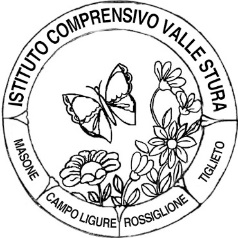 SCUOLA DELL'INFANZIA - PRIMARIA - SECONDARIA I GRADOPiazza 75 Martiri, 3  -  16010 MASONE (GE)  -  Tel. 010 926018 www.icvs.edu.it - geic81400g@istruzione.it – geic81400g@pec.istruzione.it PROGETTAZIONE DELLA DIDATTICA IN MODALITA’ DIGITALEIn situazioni in presenzaIn situazione di Didattica a distanzaRiferimenti - Note Miur 278 del 6 marzo 2020, 279 dell’8 marzo 2020, 388 del 17 marzo 2020- Suggerimenti operativi per gli Istituti scolastici della Liguria sulla didattica a distanza – Documento elaborato dal Gruppo di coordinamento regionale in materia di “Innovazione Digitale” operante presso USR LiguriaLinee guida per la Didattica digitale integrata con indicazioni su azioni da compiereIndicazioni operative condivise per la Didattica a distanza presso l’IC Vallestura messe a punto nell’a.s. 2019-20- PTOF dell’Istituto Comprensivo VallesturaMomenti di confronto e deliberaCollegio Docenti del 1 settembre 2020 – punto 9.Collegio Docenti del 24 settembre 2020 – punto 5.Delibera n. 22 del Collegio Docenti del 17 novembre 2020PIANO DELL’IC VALLESTURA PER LA DIDATTICA A DISTANZAIl seguente Piano verrà messo in atto, nel corso dell’a.s. 2020-21,  in caso di sospensione delle lezioni in presenzaIndiceOperazioni propedeuticheCornice pedagogica e metodologica condivisa, dal Ptof dell’IstitutoContenuti essenzialiInclusivitàSostenibilitàCriteri organizzativiStrumentiOrario LezioniInformazioni alle famiglie Animatore digitale – staff digitaleOsservazioni – valutazioneRapporti scuola-famigliaPrivacySicurezzaFormazioneI contratti formativi e i patti di corresponsabilità - integrazioneALLEGATO A: IL REGOLAMENTO PER LA DIDATTICA A DISTANZAALLEGATO B: NORME DISCIPLINARI IN SITUAZIONE DI DIDATTICA A DISTANZAALLEGATO C: VALUTAZIONE DEL RISCHIO “DIDATTICA A DISTANZA” E SMART WORKING E RISCHI INFORTUNI SUL LAVORO PER I LAVORATORI DELLA SCUOLA E PER GLI ALUNNI ASSIMILATIOperazioni propedeuticheIn avvio di a.s. (entro il 9 ottobre) va fatta, in ogni classe, un’indagine per verificare se ogni alunno ha a disposizioneUn device (pc – notebook – tablet), anche assegnato in comodato d’uso dalla scuola nell’a.s. 2019-20La connessione internetIl Consiglio di Istituto definisce i criteri per la concessione in comodato d’uso di pc portatili (pc riconsegnati dagli alunni della classe terza della Scuola Secondaria di I grado a giugno 2020 e pc acquistati con i nuovi finanziamenti)Il Collegio Docenti definisce i criteri e le modalità per erogare la didattica a distanzaVa definita la cornice pedagogica e metodologica condivisa, vanno definiti alcuni criteri organizzativi, tra cui la scelta della piattaforma,  per garantire l’omogeneità dell’offerta formativa dell’istituzione scolasticaCornice pedagogica e metodologica condivisa, dal Ptof dell’IstitutoRestano validi gli obiettivi fondamentali del PTOF dell’IC Vallestura1. Guidare gli alunni al conseguimento di OBIETTIVI EDUCATIVI E COGNITIVI  al fine di consentire loro L’INSERIMENTO IN CONTESTI DI RIFERIMENTO PIU’ AMPI e COMPLESSI 2. Formare cittadini attivi, partecipi, responsabili, consapevoliI due obiettivi portanti sono stati poi articolati e messi in relazione con le Finalità e gli obiettivi dell’Agenda 2030; in azzurro le parti da tenere maggiormente presenti in situazione di DAD; in rosso alcune precisazioni per la situazione in DADNella preparazione delle attività da proporre in DAD, è importante tenere presenti i criteri metodologici generali del curricolo e cercare di adattarli al nuovo contesto1. AMBIENTE DI APPRENDIMENTO2. DIMENSIONE SOCIALE3. METACOGNIZIONE4. SAPERI DI BASE, ESSENZIALI5. ORIENTAMENTO DI SENSO6. INCLUSIVITA’7. UTILIZZO CONSAPEVOLE NUOVI MEDIA 8. IMPARARE AD IMPARARE9. SPIRITO DI INIZIATIVA E IMPRENDITORIALITA’10. SVILUPPO AUTONOMIA1) Ambiente di apprendimento centrato sulla discussione, la comunicazione, il lavoro cooperativo, la contestualizzazione dei saperi nella realtà, al fine di migliorarla, caratterizzato da empatia e senso di responsabilità  (= modelli virtuosi di convivenza )2) dimensione sociale dell’apprendimento3) metacognizione:  promuovere la consapevolezza del proprio modo di apprendere, al fine di imparare ad apprendere, riflettere su quello che si fa4) Conoscenze e Abilita’ come Mattoni per costruire le Competenze: sono cioè importanti – senza conoscenze non c’è competenzaIMPORTANZA dei SAPERI di base - fondamenta per l’uso consapevole del sapere diffuso e perché rendono precocemente effettiva ogni possibilità di apprendimento nel corso della vita5) DARE SENSO alla varietà delle esperienze degli  alunniL’integrazione delle discipline per spiegare la complessità della realtà, la costruzione di conoscenze e abilità attraverso l’analisi di problemi e la gestione di situazioni complesse, la cooperazione e l’apprendimento sociale, la sperimentazione, l’indagine, la contestualizzazione nell’esperienza, la laboratorialità, sono tutti fattori imprescindibili per sviluppare competenze, apprendimenti stabili e significativi, dotati di significato e di valore per la cittadinanza.E’ fondamentale una nuova alleanza fra scienze, storia, discipline umanistiche, arti e tecnologia, in grado di delineare la prospettiva di un nuovo umanesimo (Indicazioni Nazionali – Un nuovo Umanesimo*)I docenti sono chiamati non a insegnare cose diverse e straordinarie, ma a selezionare le informazioni essenziali che devono divenire conoscenze durevoli, a predisporre percorsi e ambienti di apprendimento affinché le conoscenze alimentino abilità e competenze culturali, metacognitive, metodologiche e sociali per nutrire la cittadinanza attiva6) particolare attenzione al sostegno delle varie forme di diversità, di disabilità o di svantaggiorimuovere gli ostacoli di qualsiasi natura che possano impedire “il pieno sviluppo della persona umana7) Guidare all’utilizzo dei  NUOVI MEDIA8) Particolare attenzione ai traguardi della competenza imparare ad imparare: Imparare ad imparare, nella società delle informazioni, è la capacità di accedere ad esse sapendole adeguatamente selezionare, organizzare, mettere in relazione, utilizzare per gestire situazioni e risolvere problemi. In particolare, per quanto riguarda le possibilità offerte dal web, ma non solo, è necessario che i giovani imparino a ricercare le informazioni nei siti affidabili e autorevoli, che confrontino fonti diverse - non solo reperite in rete, ma anche sui libri, sui documenti e mediante testimonianze - da interpretare criticamente. Rientrano in questa competenza le abilità di studio e ricerca, che debbono essere insegnate fin dai primi anni di scuola in modo sistematico da tutti i docenti. Ne fanno parte l’autoregolazione, la capacità di governare i tempi del proprio lavoro, le priorità, l’organizzazione degli spazi e degli strumenti, l’autovalutazione rispetto ai propri limiti, risorse e possibilità e modalità di pensiero9) Particolare attenzione ai traguardi della competenza spirito di iniziativa e imprenditorialita’Individuare e risolvere problemi, prendere decisioni, stabilire priorità, assumere iniziative, pianificare e progettare, agire in modo flessibile e creativo, fanno parte dello spirito di iniziativa e imprenditorialità. È evidente che tali competenze non possono essere sviluppate che in un contesto in cui si collabora, si ricerca, si sperimenta, si progetta e si lavora10) .Importanza all’agire autonomo e responsabile -  conferisce al concetto di competenza un significato non solo cognitivo, pratico, metacognitivo, ma anche e soprattutto etico* A questo scopo il bisogno di conoscenze degli studenti non si soddisfa con il semplice accumulo di tante informazioni in vari campi, ma solo con il pieno dominio dei singoli ambiti disciplinari e, contemporaneamente, con l’elaborazione delle loro molteplici connessioni. È quindi decisiva una nuova alleanza fra scienza, storia, discipline umanistiche, arti e tecnologia, in grado di delineare la prospettiva di un nuovo umanesimo.In tale prospettiva, la scuola potrà perseguire alcuni obiettivi, oggi prioritari:– insegnare a ricomporre i grandi oggetti della conoscenza - l’universo, il pianeta, la natura, la vita, l’umanità, la società, il corpo, la mente, la storia - in una prospettiva complessa, volta cioè a superare la frammentazione delle discipline e a integrarle in nuovi quadri d’insieme.– promuovere i saperi propri di un nuovo umanesimo: la capacità di cogliere gli aspetti essenziali dei problemi; la capacità di comprendere le implicazioni, per la condizione umana, degli inediti sviluppi delle scienze e delle tecnologie; la capacità di valutare i limiti e le possibilità delle conoscenze; la capacità di vivere e di agire in un mondo in continuo cambiamento.– diffondere la consapevolezza che i grandi problemi dell’attuale condizione umana (il degrado ambientale, il caos climatico, le crisi energetiche, la distribuzione ineguale delle risorse, la salute e la malattia, l’incontro e il confronto di culture e di religioni, i dilemmi bioetici, la ricerca di una nuova qualità della vita) possono essere affrontati e risolti attraverso una stretta collaborazione non solo fra le nazioni, ma anche fra le discipline e fra le culture.…L’elaborazione dei saperi necessari per comprendere l’attuale condizione dell’uomo planetario, definita dalle molteplici interdipendenze fra locale e globale, è dunque la premessa indispensabile per l’esercizio consapevole di una cittadinanza nazionale, europea e planetaria. Oggi la scuola italiana può proporsi concretamente un tale obiettivo, contribuendo con ciò a creare le condizioni propizie per rivitalizzare gli aspetti più alti e fecondi della nostra tradizione. Questa, infatti, è stata ricorrentemente caratterizzata da momenti di intensa creatività - come la civiltà classica greca e latina, la Cristianità, il Rinascimento e, più in generale, l’apporto degli artisti, dei musicisti, degli scienziati, degli esploratori e degli artigiani in tutto il mondo e per tutta l’età moderna - nei quali l’incontro fra culture diverse ha saputo generare l’idea di un essere umano integrale, capace di concentrare nella singolarità del microcosmo personale i molteplici aspetti del macrocosmo umano.Si porrà particolare attenzione alle metodologie consigliate in situazione di DAD da parte del MIUR, che sono già presenti nelle scelte esplicitate nel curricolo dell’IC Vallestura- didattica breve, apprendimento cooperativo, flipped classroom, debate: metodologie fondate sulla costruzione attiva e partecipata del sapere da parte degli alunni checonsentono di presentare proposte didattiche che puntano alla costruzione di competenzedisciplinari e trasversali, oltre che all’acquisizione di abilità e conoscenze. .La didattica a distanza non deve ridursi alla sola assegnazione di pagine da leggere o studiare e alla assegnazione di compiti. Non sarebbe didattica. La didattica presuppone il ruolo attivo del docente per favorire il processo di apprendimento dell’alunno attraverso la cura del processo di insegnamento. Ciò che accade nel processo di insegnamento-apprendimento non può mai essere lasciato al caso, all’improvvisazione, va preparato, pensato, rivisto, sempre. A maggior ragione in situazione di didattica a distanza. Non siamo presenti CON i nostri alunni, dobbiamo trovare il modo di far sentire la nostra partecipazione al loro apprendimento.E’ importante che ciò che pensiamo per loro sia preparato apposta per loro. Accompagniamo l’assegnazione di attività con qualche messaggio rivolto alle persone e non solo agli alunni, motivare rimane un nostro compito, ma facciamolo solo se siamo interessati poi ad accogliere le loro risposte, dobbiamo creare un flusso comunicativo, non limitarci ad assegnare attività, come faremmo se fossimo a scuola. Contenuti essenziali: i contenuti essenziali, per ciascuna disciplina, compaiono nel Curricolo di Istituto e sono stati individuati dai Dipartimenti disciplinari, guidati dalle Funzioni Strumentali, nell’a.s. 2017-18InclusivitàLa didattica a distanza deve essere INCLUSIVA (raccogliamo qui le riflessioni che arrivano dai diversi gruppi di lavoro)A che cosa dobbiamo prestare attenzione durante la didattica a distanza affinché sia didattica inclusiva?ATTENZIONE AGLI ALUNNI BES: H – DSA – BES certificatiPer questi alunni è quanto mai necessario che il team docenti o il consiglio di classeconcordino il carico di lavoro giornaliero da assegnare e garantiscano la possibilità di registrare eriascoltare le lezioni, essendo note le difficoltà nella gestione dei materiali didattici ordinari nelrispetto della richiamata disciplina di settore e delle indicazioni fornite dal Garante (cfr.Vademecum scuola) – da Indicazioni del MIURSostenibilitàLa didattica a distanza deve essere sostenibile perScuola dell’InfanziaInclusivitàAffinché la didattica a distanza risulti inclusiva i docenti presteranno attenzione aPossibilità per tutti i bambini di collegarsi a distanza sia per la disponibilità di connessione che di device;diverse situazioni famigliari (disponibilità di tempo dei genitori, reperibilità dei materiali, di uno spazio adeguato, ...);diversificazione delle proposte per far sì che siano adeguate alle diverse età dei bambiniSostenibilitàLa didattica a distanza deve essere sostenibile perPertanto i criteri sono i seguenti:Affinché sia sostenibile per i docenti:verranno progettate azioni didattiche condivise tra i docenti del team di classe e  possibilmente di plesso;verrà dato grande rilievo al patto di corresponsabilità con le famiglie;si impegnano a formarsi nell’utilizzo degli strumenti tecnologici;fanno riferimento all’AD di Istituto e allo staff digitale, individuano una figura di riferimento per la Scuola dell’Infanzia valorizzando le competenze presenti;Affinché sia sostenibile per gli alunnii docenti diversificheranno le modalità delle proposte affinché ciascuno possa trovare il canale più congeniale al proprio livello di sviluppo e ai propri bisogni emotivi;- proporranno proposte di attività che non superino i 20 minutiAffinchè sia sostenibile per i genitoriI docenti utilizzeranno comunicazioni chiare;I docenti definiranno i ruoli in modo che il genitore non debba sostituirsi all’insegnante.PrimariaDa Primaria Masoneinclusività-durata delle lezioni che tenga conto del fatto che alcuni alunni possono avere difficoltà a seguire le lezioni on line per un lasso di tempo prolungato;-flessibilità nella strutturazione delle lezioni a seconda delle esigenze delle singole classi (grande gruppo, piccolo gruppo, lezione individuale);-varietà nella modalità di proposta delle attività e dei contenuti (lezioni registrate, tutorial, PowerPoint ecc);- possibilità di semplificazione, diversificazione, riduzione delle attività per singoli alunni;-in caso di difficoltà a livello familiare nella gestione della dad lezioni individualizzate (per il recupero delle attività non svolte);Nel rispetto delle ore predefinite dalla legge e da garantire alle classi, i team docenti segnalano la necessità di muoversi con libertà, organizzando lezioni a piccoli gruppi, individualizzate o in compresenza (anche sostegno), esattamente come in classe, a seconda delle esigenze degli studenti.Accompagnare le lezioni a tutorial, materiali, slide, power point, che gli alunni potranno rivedere in caso di bisogno.Non dimenticare di adeguare e personalizzare le lezioni  e i  materiali sulla base delle difficoltà degli studenti.Provare a organizzare momenti di recupero per gli alunni che non hanno il supporto  della famiglia.SostenibilitàPer i docenti-orari stabiliti sia per le attività che per i contatti con le famiglie (modalità da concordare nei vari team docenti);-invio di elaborati chiari e leggibili da parte degli alunni, per consentire una correzione adeguata. Tale invio dovrà avvenire tramite la piattaforma concordata del la dad (no invio tramite WhatsApp).Per gli alunni-orari non pesanti, che evitino di gravare sugli alunni.            Per le famiglie-invio da parte degli insegnanti di semplici tutorial che illustrino alle famiglie il funzionamento della piattaforma utilizzata; -predisporre attività che possano essere svolte il più possibile in autonomia dagli alunni, senza ausilio dei genitori;-possibilità di scelta da parte delle famiglie se stampare le attività inviate o copiarle sul quaderno (le attività saranno poi svolte e restituite agli insegnanti tramite la piattaforma utilizzata per la dad);-ricorrere il più possibile ai libri di testo, qualora siano stati adottati.Da Primaria Campo LigureINCLUSIVITÀDopo l’esperienza dell’anno scorso la maggior parte delle famiglie dovrebbe essere in grado di affrontare un periodo di DAD in modo più efficace, visto che parte dei problemi legati alla connettività e alla disponibilità di strumenti sono stati risolti. Si potrebbe comunque effettuare una nuova indagine sulle necessità delle famiglie per quanto riguarda la disponibilità di strumenti e attivare le strategie più idonee per mettere tutti nelle condizioni di fruire di una buona DAD.Se all’interno dei gruppi sono presenti persone con disabilità, DSA o che presentano uno svantaggio socio-economico e culturale sarà particolarmente rilevante l’attenzione agli aspetti comunicativi, di coordinamento e relazionali.Per gli alunni con disabilità il docente curricolare opererà, come accade in presenza, in comune accordo con il docente di sostegno. Si sottolinea l’importanza di mantenere contatti frequenti con le famiglie.Si prevedono video lezioni e/o attività realizzate per il singolo allievo o per piccoli gruppi, compresi anche gli alunni non certificati che incontrano particolari momenti di difficoltà nell’apprendimento.Vanno infine previsti momenti di contatto individuale tra alunno e docente, utilizzando gli strumenti indicati dall’Istituto (Meet e ClassroomSOSTENIBILITÀÈ stato difficile poter indicare separatamente ciò che può rendere sostenibile la DAD per famiglie-alunno-docente; si ritiene che per tutte e tre le componenti possa valere quanto indicato.Per avere una comunicazione efficace e meno dispersiva:- utilizzare strumenti comuni per tutte le classi (Regel, Gsuite) sia per le comunicazioni che per l’assegnazione, correzione e restituzione delle attività/compiti;- stabilire gli orari degli incontri settimanali, che andranno a sostituire le attività in presenza (Videolezioni in diretta: 10 ore settimanali per la PRIMA e 15 ore per le altre classi – per i dettagli vedi terzo punto all’ordine del giorno).Tali lezioni seguiranno il regolamento già indicato lo scorso anno.Inoltre, le docenti concordano sul fatto che sia indispensabile sottolineare ulteriormente il rispetto degli orari stabiliti e la partecipazione, infatti verranno registrate le assenze degli alunni che non seguiranno le lezioni online.- molto importante, per un apprendimento efficace, rispettare le scadenze indicate dalle insegnanti per le consegneDa Primaria Rossiglione InclusivitàConnettività e strumentiPer quanto riguarda la disponibilità degli strumenti e della connettività è utile fare un’indagine per vedere quanti e quali strumenti possiedono le famiglie (in base anche al numero di figli ovvero alunni che potrebbero seguire lezioni in DAD) e l’esistenza di connessione internet a casa.Per quanto riguarda gli strumenti, si potrebbe dare in comodato d’uso gli strumenti di cui è dotata la scuola, come è già stato fatto nei mesi scorsi.Uso piattaformaÈ importante usate una piattaforma uguale per tutti i docenti di una classe, meglio se per tutte le classi del plesso; tra quelle disponibili ed utilizzate occorre che abbia le seguenti caratteristiche: - sicurezza per gli utenti (trattandosi di minori)- accessibilità- facilità di uso - versatilità ovvero funzionamento su dispositivi diversi (PC, tablet, telefono)- conoscenza da parte dei fruitori o possibilità di trasmettere conoscenza Sviluppo dell’autonomia- degli alunniOccorre rendere gli alunni il più autonomi possibili nell’uso di strumenti e della piattaforma: fare formazione agli alunni in presenza a scuola a partire dalle prime settimane- dei docentiPer fare questo occorre che gli insegnanti conoscano la piattaforma; è quindi indispensabile una formazione dei docenti in tal senso;disponibilità del AD di istituto a consulenze; potrebbe essere stabilito un giorno/orario in cui è possibile consultare l’AD (telefonicamente, via meet,…) per avere consulenza sull’uso della piattaformaincremento e diffusione delle guide o di tutorial, come è stato fatto durante il lockdown, a docenti e genitoriVideo lezioniAlternare/integrare lezioni in presenza tramite piattaforma (Meet) a/con lezioni registrate tramite video, per permettere a coloro che hanno problemi di connessione, a coloro che hanno bisogno di assistenza da parte degli adulti (es: genitori che lavorano) di poter usufruire della lezione in tempi diversi o più volte se ne hanno bisogno.Questo può essere utile anche con bambini molto piccoli, ancora poco autonomi nella gestione dello strumento e della piattaforma e che necessitano di adeguarsi ai tempi dell’adulto, spesso lavoratore.Per le video lezioni simultanee con i bambini molto piccoli può essere più utile la compresenza di almeno due docenti per: - avere più attenzione al singolo- gestire meglio l’intervento dell’adulto che spesso affianca il bambinoAttenzione agli alunni fragili(alunni con certificazione BES, DSA; alunni H)In questi casi è utile privilegiare la lezione video in piccolo gruppo.Così come in presenza, questo aspetto potrebbe essere curato maggiormente dai docenti di sostegno e di potenziamento.Sostenibilità della DAD: quali caratteristiche: Strumenti: - semplicità, uniformità e versatilità della piattaforma usata (G-suite risponde a tutte queste caratteristiche – Regel è accessibile a tutti)Formazione: - per docenti sull’uso della piattaforma- per alunni per sviluppare l’autonomia nella gestione di strumenti e piattaforma- per genitori con guide e tutorial a disposizioneEmerge il problema della contemporaneità delle video lezioni:all’interno della stessa classe o tra classi contigue (dove presenti due fratelli, per esempio) è ovviabile con un orario concordato;tra ordini di scuola differenti è più difficile, ma si può ovviare con l’uso di una piattaforma versatile che permette di utilizzare in contemporanea dispositivi diversi di cui è dotata la famiglia (esempio PC e smartphone).Orari: - stabilire orario classe delle video lezioni (settimanale)- stabilire orario per assegnazione delle attività da parte dei docenti sulla Classroom e su Regel (esempio da lunedì a venerdì dalle 8,30 alle 16,30)- stabilire orario di consegna compiti; lasciare elasticità nella consegna per chi ha genitori – lavoratori- stabilire orario stretto per l’uso di chat o per la scrittura di mail in cui si chiedono delucidazioni, spiegazioni, ecceteraModalità - stabilire modalità unica di consegna compiti ed elaborati: su Regel / via mail / su Classroom- stabilire il formato di consegna degli elaborati (esempio: file word per i testi)In modo da avere uniformità nelle consegne ed evitare passaggi macchinosi per fare le correzioni e restituire gli elaborati corretti.Da primaria TiglietoInclusivitàPremesso che una didattica veramente inclusiva deve essere fatta “ in presenza” cioè  deve valorizzare le relazioni tra  gli alunni si può cercare di creare relazioni anche in DAD.Per effettuare una didattica che sia veramente  inclusiva bisogna accertarsi che tutti abbiano a disposizione la strumentazione per poter avviare le attività proposte. Le insegnanti potranno così creare video lezioni o lezioni che permettano la partecipazione attiva degli alunni da inserire nelle diverse piattaforme ( es. classroom). A queste piattaforme gli alunni potranno accedere in maniera protetta e interagire tra loro e con l’insegnante. Per favorire l’inclusività degli alunni più fragili è necessario costituire piccoli gruppi e permettere agli alunni di interagire tra loro presentando attività accattivanti e di semplice fruizione.Un altro fattore da non tralasciare è la collaborazione con le famiglie che dovranno supportare gli alunni nelle attività.SostenibilitàDa Scuola Secondaria di I gradoCRITERI ORGANIZZATIVI DELL’IC VALLESTURASTRUMENTIUNITARIETA’ degli STRUMENTI:il Collegio Docenti dell’Istituto Comprensivo Vallestura individua quale strumento per tutte le classi dell’istitutoil Registro Regel  perRilevazione presenze docenti ed alunniComunicazioni docenti -alunniComunicazioni docenti –genitoriComunicazioni verifiche e valutazioniVerbali riunioniLa DAD, di fatto, rappresenta lo “spostamento” in modalità virtuale dell’ambiente di apprendimento e, per così dire, dell’ambiente giuridico in presenza (dalle Linee guida)La piattaforma GsuiteClassroom: per l’assegnazione e la restituzione delle attivitàMeet: per le video lezioniWe schoolLa scelta è dettata daSemplicità dell’organizzazione dell’attività sincronaRequisiti di sicurezzaFruibile da qualsiasi tipo di device (smartphone, tablet, pc) o sistema operativoScuola dell’InfanziaIndividuiamo i seguenti strumenti utilizzati nell’esperienza pregressa che si sono resi utili per diversi utilizzi:- Sito della scuola, pagina dedicata ai materiali per caricare contenuti (video, materiale, ...);- Meet/Skype per contatti con le famiglie o contatti a piccoli gruppi;- WhatsApp per scambiare brevi messaggi, messaggi vocali e link;Anche se nessuno ha sperimentato Classroom se ne ipotizza un impiego per eventuali attività futureScuola  PrimariaMasoneLa piattaforma GsuiteClassroom: per l’assegnazione e la restituzione delle attivitàMeet: per le video lezioniWe schoolDa inserireCampo Ligure• REGEL• GSUITE (Meet e Classroom)Rossiglione e TiglietoDa inserireScuola Secondaria di I gradoQuanto agli strumenti, i docenti approvano l’unitarietà per cui saranno condivisi Regel e Gsuite (Classroom e Meet), condividono le motivazioni della scelta (semplicità, sicurezza, fruibilità) e propongono le integrazioni evidenziate di seguito:il Registro Regel perrilevazione presenze docenti ed alunnicomunicazioni docenti -alunni (tra cui assegnazione e restituzione delle attività)comunicazioni docenti –genitoricomunicazioni verifiche e valutazioniverbali riunioniLa piattaforma GsuiteClassroom: per l’assegnazione e la restituzione delle attività...Meet: per le video lezioniORARIO LEZIONIQUOTE ORARIE SETTIMANLI MINIME DI LEZIONE (dalle Linee guida)- Scuola dell'infanzia: l’aspetto più importante è mantenere il contatto con i bambini e con lefamiglie. Le attività, oltre ad essere accuratamente progettate in relazione ai materiali, agli spazidomestici e al progetto pedagogico, saranno calendarizzate evitando improvvisazioni edestemporaneità nelle proposte in modo da favorire il coinvolgimento attivo dei bambini. Diversepossono essere le modalità di contatto: dalla videochiamata, al messaggio per il tramite delrappresentante di sezione o anche la videoconferenza, per mantenere il rapporto con gli insegnanti e gli altri compagni. Tenuto conto dell’età degli alunni, è preferibile proporre piccole esperienze, brevi filmati o file audio.È inoltre opportuno attivare una apposita sezione del sito della scuola dedicata ad attività edesperienze per i bambini della scuola dell’infanzia. Si rimanda al documento di lavoro“Orientamenti pedagogici sui Legami educativi a Distanza. Un modo diverso per ‘fare’ nido escuola dell’infanzia”: https://www.miur.gov.it/web/guest/orientamenti-pedagogici-sui-legami-educativi-a-distanza-per-nido-e-infanzia-lead-Documento elaborato dalla Commissione nazionale per il sistema integrato zerosei (D.lgs. 65/2017) che raccoglie lebuone pratiche realizzate per instaurare e mantenere relazioni educative a distanza con bambini e genitoriScuola dell’InfanziaPrevediamo di assicurare un minimo di 2/3 contatti settimanali garantendo continuità alle proposte e flessibilità nei tempi e nei contenuti.Le insegnanti si impegnano, in caso di avvio di DAD, a fornire alle famiglie una calendarizzazione più precisa delle attività perché diversa può essere la condizione di partenza (a pochi mesi dall’inizio della scuola? Ad anno scolastico inoltrato?)- Scuola del primo ciclo: assicurare almeno quindici ore settimanali di didattica in modalitàsincrona con l'intero gruppo classe (dieci ore per le classi prime della scuola primaria), organizzateanche in maniera flessibile, in cui costruire percorsi disciplinari e interdisciplinari, con possibilità diprevedere ulteriori attività in piccolo gruppo, nonché proposte in modalità asincrona secondo lemetodologie ritenute più idonee.Organizzazione 15 ore settimanali IN MODALITA’ SINCRONAClassi prime della Scuola Primaria: 10 ore in MODALITA’ SINCRONAScuola PrimariaScuola Primaria di MasoneOrariGli insegnanti provvederanno a garantire le 15 ore di dad previste per ogni classe (10 ore per le classi prime); ciascun team si riserverà successivamente di indicare eventuali ulteriori ore di lezione per svolgere attività online individualizzate e/o in piccoli gruppi.Gli orari inseriti costituiscono un’ipotesi per la partenza della Dad. Potranno essere effettuati cambiamenti per esigenze delle famiglie e dei docenti, cambiamenti sempre finalizzati al miglioramento del servizio rispetto all’ipotesi di partenzaCALENDARIO VIDEOLEZIONI CLASSI PRIME° LE LEZIONI SARANNO SVOLTE A SETTIMANE ALTERNE DALLE DUE INSEGNANTI OPPURE SARANNO SVOLTE INSIEME E PREVEDERANNO ATTIVITA’ TRASVERSALI* LE LEZIONI SARANNO SVOLTE A SETTIMANE ALTERNE DALLE DUE INSEGNANTIORARIO CLASSE II A IN DAD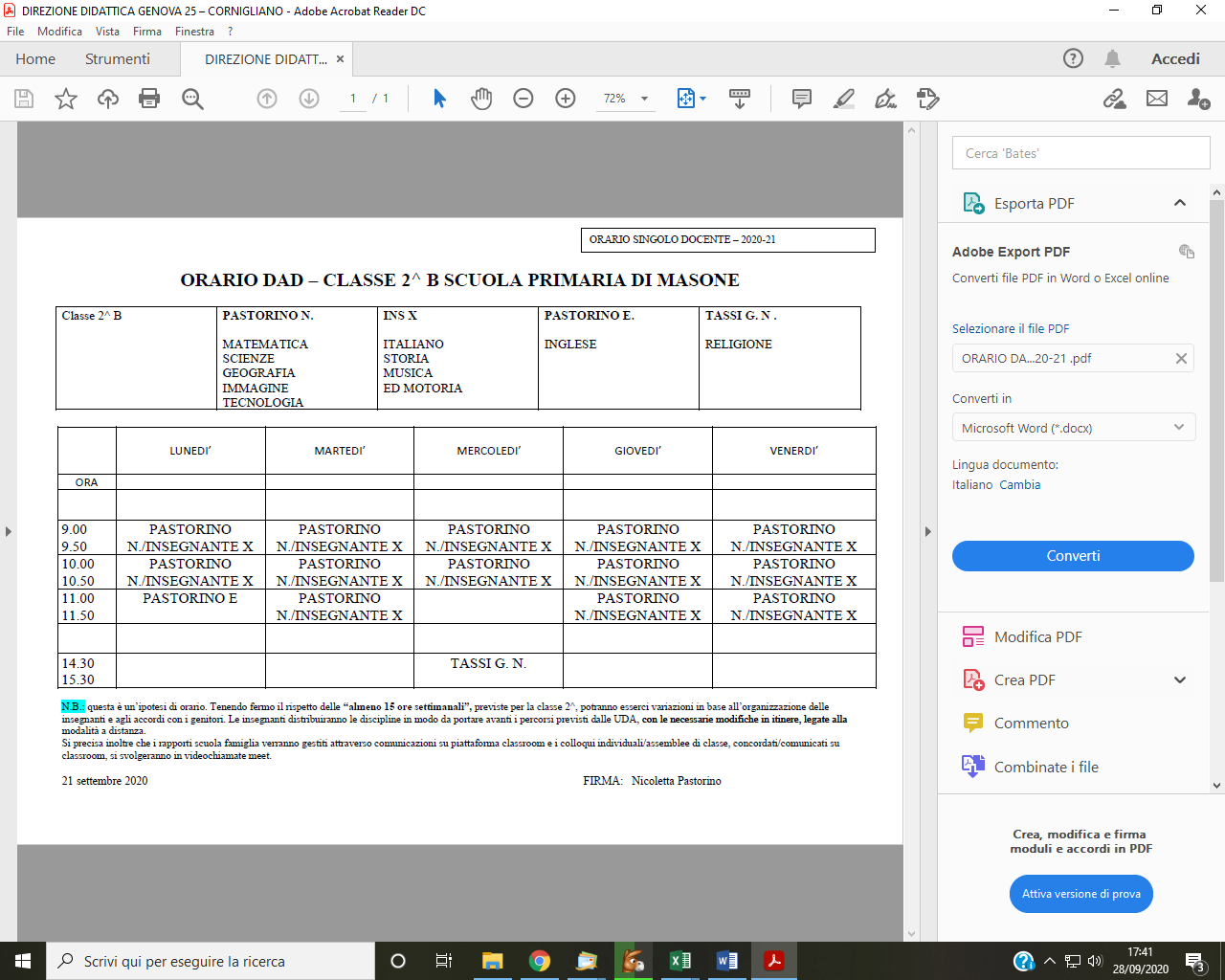 ORARIO DAD CLASSI TERZA A E TERZA B PRIMARIA MASONE ANNO SCOLASTICO 2020-2021CLASSE 4^A Insegnanti:		Maria Arimane: mate/scienze/geografia/tecnologia/musica/ed. immagine			Elisa Pastorino= ita/storia/inglese/ed. motoriaModalità di comunicazione: Si richiede gentilmente di contattare le insegnanti, in caso di reale necessità, via mail agli indirizzi:elisa_pastorino@yahoo.it / adriana.arimane@alice.it  dalle 14 alle 16 giorni ferialiLe comunicazioni verranno inviate nella stanza Classroom “Comunicazioni scuola-famiglia” e in copia su Regel sezione comunicazioni.  Sotto le comunicazioni  inviate su Classroom, che resta il mezzo di comunicazione principale, per favore indicare la conferma di lettura.Utilizzare whatsapp (per chi avesse il numero delle insegnanti) in caso di urgenza e con rispetto, non per ogni piccolo dubbio o perplessità. Per richiedere un colloquio con gli insegnanti, che si svolgerà su Meet, inviare una mail alle insegnantiORARIO CLASSE 5 A IN DADORARIO CLASSE 5B IN DADScuola Primaria di Campo Ligure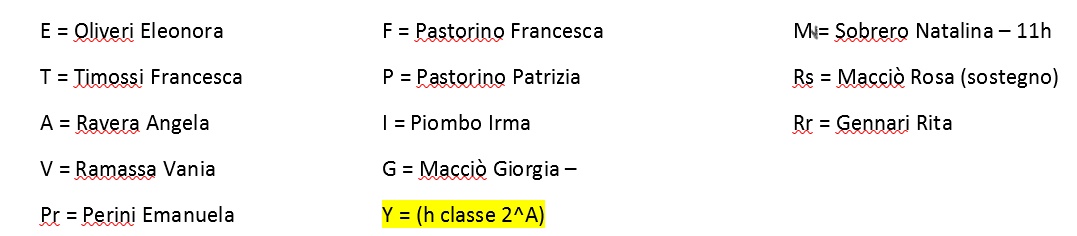 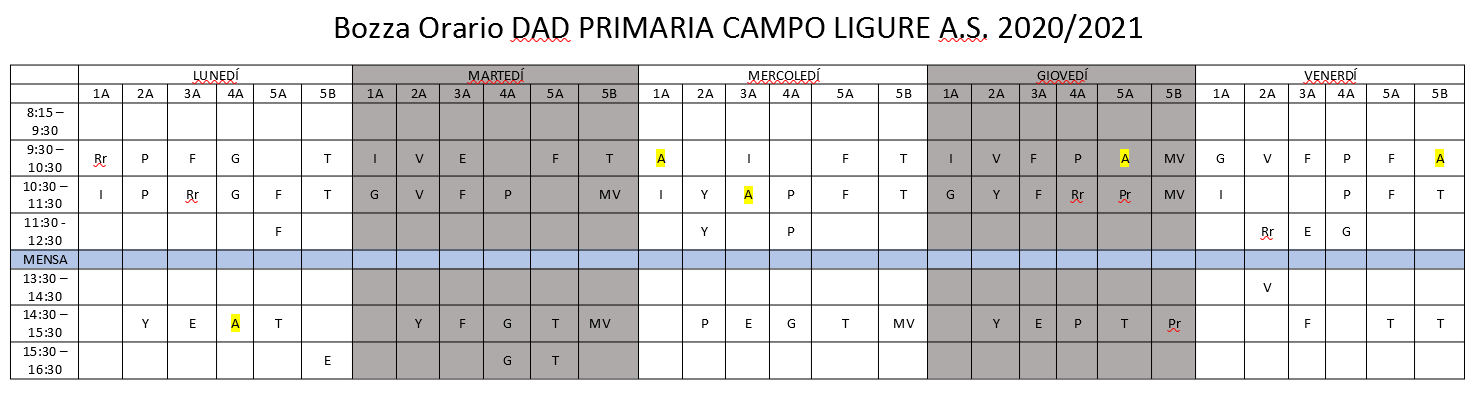 Scuola di RossiglioneDa inserireScuola Secondaria di I gradoRispetto all’orario, viene approvata la proposta, riportata nel file, che garantisce le 15 ore dovute. I docenti aggiungono di considerare anche gli aspetti che seguono:mantenere, in caso di interruzione dell’attività in presenza, la distribuzione oraria consueta (o il più possibile vicina all’organizzazione abituale) per le diverse discipline/educazioni, in modo che gli alunni non rimangano troppo disorientati;valutare l'adeguatezza della durata dell’unità oraria (vedi sopra i criteri per la sostenibilità)garantire un’interruzione congrua tra le diverse video-lezioni___________________Esempio (da modificare in base a proposte del Collegio)Si può ricorrere a:riduzione unità oraria di lezionecompattazione delle disciplineflessibilità – es: si può organizzare l’orario su più settimaneINFORMAZIONE ALLE FAMIGLIELa famiglia deve essere informata sui contenuti del PIANO SCOLASTICO PER LA DIDATTICA INTEGRATA ANIMATORE DIGITALE – STAFF DIGITALEL’Animatore e il Team digitale garantiscono il necessario supporto alla realizzazione delle attivitàdigitali della scuola, attraverso collaborazione rivolta ai docenti meno espertiRiformare gruppo di supporto. Chiedere a AD e staff digitale proposte Scuola dell’Infanzia propone diindividuare, all’interno del gruppo dei docenti della Scuola dell’Infanzia dell’Istituto, un nominativo per completare lo staff digitale e veder rappresentato anche la Scuola dell’Infanzia. Referente da inserire nello staff digitale: Dimitri Apalyris.Osservazione – valutazione la valutazione deve essere costante, garantire trasparenza e tempestività, è importante assicurare feedback continui sulla base dei quali regolare il processo di insegnamento/apprendimento. CRITERI DELL’IC VALLESTURA nell’a.s. 2019-20 – con variazioni per a.s. 2020-21Criteri di valutazione approvati dal Collegio Docenti dell’Istituto Comprensivo Vallestura con delibera n. 26 e delibera  n. 27 – integrazione dei criteri di valutazione degli apprendimenti e del comportamento degli alunni resasi necessaria dalla situazione di Emergenza Sanitaria – integrazione pro tempore al Piano Triennale dell’Offerta Formativa ( art. 2, comma 2 dell’O.M sulla valutazione finale degli alunni per l’anno scolastico 2019-20 del 16 maggio 2020)Conferme e variazioni nel Collegio del 24 settembre 2020LA VALUTAZIONE DEI PROCESSI – CRITERI DEL COLLEGIO DOCENTI DELL’IC VALLESTURA modificati in seguito a situazione di emergenza Covid 19 e attuazione di attività di Didattica a distanza Il Collegio dei Docenti dell’Istituto Comprensivo Vallestura, con delibera n. 26 ha approvato i seguenti criteri per la valutazione dei processiVerranno raccolte osservazioni sui seguenti aspetti1. Consultazione attività Dad (facoltativo) in relazione a visualizzazione attività e correzioni svolte dai docenti (consulta e risponde velocemente oppure dopo sollecitazioni)2. Tempi di consegna3. Svolgimento (accuratezza, completezza, rispetto consegne)4. Attività on line (per chi organizza attività in diretta) : partecipazione e correttezza; si può distinguere tra- attività svolte con l’intero gruppo classe- attività svolte nel piccolo gruppo- attività individualizzateLe osservazioni verranno utilizzate per la stesura del giudizio descrittivo e narrativo che verrà scritto nello spazio riservato al Giudizio Globale nella scheda di valutazione del II quadrimestre.RUBRICA PER STESURA GIUDIZIO NARRATIVO DESCRITTIVOLe rubriche sono essenziali, sono una guida per individuare i livelli. Verranno arricchite, al momento della stesura del giudizio, con le osservazioni raccolte alunno per alunno1. CONSULTAZIONE ATTIVITA’ PROPOSTE DAD – VOCE FACOLTATIVA, solo se ci sono aspetti positivi e importanti da segnalare (per questo non compare una rubrica con i livelli)2. TEMPI DI CONSEGNA DELLE ATTIVITA’ PROPOSTELe attività proposte vengono inviateCirca i tempi di consegna  ci si accorda su due criteri di flessibilità:a) in base al compito assegnatob) in base alle caratteristiche dell’alunno.3. SVOGLIMENTO ATTIVITA’ PROPOSTE Le attività inviate4. DURANTE LE ATTIVITA’ ONLINEPartecipazioneL’alunnoCorrettezzaL’alunno-----Si inserisce anche la voce AUTONOMIA, solo per quei casi dove il CONSIGLIO DI CLASSE ritenga importante una annotazione positiva AUTONOMIA  FACOLTATIVA – solo se si è a conoscenza de contesto e vogliamo sottolineare un aspetto positivo, uno svolgimento autonomo in contesto non sempre favorevole (per questo non compare una  rubrica con i livelli)LA VALUTAZIONE DEI RISULTATI– CRITERI DEL COLLEGIO DOCENTI DELL’IC VALLESTURA modificati in seguito a situazione di emergenza Covid 19 e attuazione di attività di Didattica a distanza Il Collegio dei Docenti dell’Istituto Comprensivo Vallestura, con delibera n. 27 ha approvato i seguenti criteri per la valutazione dei risultatiPer la valutazione numerica (voto) delle singole discipline si terranno in considerazionea) la valutazione sommativa del I  del I quadrimestre;b) eventuali valutazioni relative ai momenti di didattica in presenza nel II quadrimestre (fino al 21 febbraio 2020)c) osservazioni e elementi raccolti durante la DAD tradotti in una valutazione sommativa argomentata (il voto deve essere sostenuto da motivazioni legate allo svolgimento della didattica a distanza);nella scuola secondaria di I grado verrà comunicata una valutazione sommativa ad aprile e una a maggio tenendo presente questo criterio: il docente ha come riferimento il voto del I quadrimestre, sintetizza poi le osservazioni e gli elementi raccolti durante la DAD e le traduce in una valutazione argomentata (il voto deve essere sostenuto da motivazioni legate allo svolgimento della didattica a distanza; si può migliorare il voto se le osservazioni raccolte dimostrano un impegno maggiore, si può abbassare il voto se – a fronte di un contesto favorevole – la risposta alle proposte di attività di DAD non sono state positive; il voto viene confermato se l’impegno e la partecipazione si sono mantenuti costanti rispetto al I quadrimestre)d) il contesto:- la valutazione sommativa terrà conto di quelle situazioni in cui l'alunno è inserito in un contesto favorevole, ma non ha risposto alle proposte di attività di didattica a distanza;- particolare attenzione va riservata agli alunni fragili e con difficoltà legate al contesto.La valutazione sommativa dei risultati del II quadrimestre risulterà dalla sintesi di questi aspetti.CORRETTEZZAIl Collegio dei docenti del 24 settembre 2020 – per la Scuola Secondaria di I grado – ha deciso quanto segue: I docenti hanno scelto di utilizzare le rubriche per la valutazione dettagliata della "Correttezza", in eventuale situazione di DAD. Riferimenti al curricolo della competenza digitale e al curricolo di educazione civicaDIMENSIONE ETICA (3° nucleo estratto dal curriculum digitale)Competenza nella gestione consapevole e responsabile dei mezzi informaticiLinee metodologiche e percorsi condivisiNel corso di attività che richiedono l’interazione con altri soggetti e/o la manipolazione di contenuti entro la rete, l’insegnante conduce gli alunni al riconoscimento dei comportamenti accettabili e all’esplicitazione degli atteggiamenti scorretti.  Declinazione degli obiettivi, classe per classePER INTEGRARE IL CURRICULUM DI ED. CIVICARUBRICHE PER LA VALUTAZIONE DELLA CORRETTEZZA DA UTILIZZARE IN SITUAZIONE DI DADClasse IClasse IIClasse IIIRAPPORTO SCUOLA- FAMIGLIAAi genitori vanno fornite informazioni suOrari delle attività per consentireorganizzazionecondivisione approcci educativiVanno assicurate tutte le attività di comunicazione, informazione e relazione con le famiglie Vanno esplicitati i canali di comunicazione  attraverso cui potranno avvenireEsplicitare in che modo verrà organizzato il rapporto scuola-famigliaInfanziaVerrà data continuità al rapporto scuola-famigliaAttraverso:- la condivisione del Patto di Corresponsabilità ad avvio anno scolastico; - contatti periodici di gruppo attraverso piattaforma Meet/Skype;- contatti telefonici o su piattaforma per colloqui individualiPrimariaPrimaria di MasoneOgni docente comunicherà alle famiglie la modalità nella quale essere contattato insieme all’orario delle lezioni all’inizio della DAD.Secondaria di I gradoGli insegnanti concordano sulle seguenti possibilità di relazione con le famiglie:comunicazione attraverso Regel (coerentemente con quanto su detto: il Registro Regel per Comunicazioni docenti –genitori);comunicazione telefonica in situazioni di maggiore urgenza.Entrambe le soluzioni possono essere impiegate per concordare con le famiglie quando e come effettuare lo scambio di informazioni (ad es. per telefono, con video-chiamata o altrimenti…).PRIVACYIl Miur predisporrà un apposito documento di dettaglio contenente indicazioni specificheSICUREZZAIl Piano di valutazione dei rischi è stato integrato con la valutazione dei rischi in situazione di DADFORMAZIONE DOCENTIPrevedere attività che sappiano rispondere alle esigenze formativeSu che cosa si chiede di essere formati?Infanzia – indica la seguente preferenza2. con riferimento ai gradi di istruzione:a. metodologie innovative di insegnamento e ricadute sui processi di apprendimento(didattica breve, apprendimento cooperativo, flipped classroom, debate, projectbased learning);b. modelli inclusivi per la didattica digitale integrata e per la didattica interdisciplinare;c. gestione della classe e della dimensione emotiva degli alunni;PrimariaPrimaria di MasoneLe docenti sono aperte a qualunque tipo di formazione, non si rilevano particolari criticità.Secondaria di I gradopiattaforma Gsuite (caratteristiche, modi di impiego, funzionalità, limiti…): in merito qualche docente propone un pomeriggio di formazione a inizio anno, rivolto da un collega più esperto a quelli meno che ne facciano richiesta;metodologie innovative di insegnamento e ricadute sui processi di apprendimento (specie didattica breve);modelli inclusivi per la didattica digitale integrata e per la didattica interdisciplinare;formazione specifica sulle misure e sui comportamenti da assumere per la tutela della salute personale e della collettività in relazione all’emergenza sanitaria;ritiro sociale degli adolescenti.Da Indicazioni del MIur:I percorsi formativi a livello di singola istituzione scolastica o di rete di ambito per la formazionepotranno incentrarsi sulle seguenti priorità:1. informatica (anche facendo riferimento al DigCompEdu4), con priorità alla formazione sullepiattaforme in uso da parte dell’istituzione scolastica;2. con riferimento ai gradi di istruzione:a. metodologie innovative di insegnamento e ricadute sui processi di apprendimento(didattica breve, apprendimento cooperativo, flipped classroom, debate, projectbased learning);b. modelli inclusivi per la didattica digitale integrata e per la didattica interdisciplinare;c. gestione della classe e della dimensione emotiva degli alunni;3. privacy, salute e sicurezza sul lavoro nella didattica digitale integrata;4. formazione specifica sulle misure e sui comportamenti da assumere per la tutela della salutepersonale e della collettività in relazione all’emergenza sanitaria___________I Contratti Formativi e i Patti di corresponsabilità verranno integrati con un’appendice  riferita ai reciproci impegni da assumere per l’espletamento della didattica digitale integrataCONTRATTO FormativoPATTO di CORRESPONSABILIT°ATTENZIONE!!! Nel Contratto-Patto va inserita un’appendice riferita ai reciproci impegni da assumere per l’espletamento della didattica digitale integrataIn situazione di DADScuola dell’InfanziaL’alunno: non vengono coinvolti nel patto di corresponsabilità perché dipendenti dalle scelte e dai comportamenti delle famiglie, soprattutto in situazione di DadALLEGATO A IL REGOLAMENTO PER LA DIDATTICA A DISTANZAPremessa  - Da Linee guida per la Didattica digitale integrataAnche il Regolamento di disciplina degli studenti e delle studentesse della scuola secondaria saràintegrato con la previsione di infrazioni disciplinari legate a comportamenti scorretti assunti durante la didattica digitale integrata e con le relative sanzioni.Le istituzioni scolastiche dovranno porre particolare attenzione alla formazione degli alunni suirischi derivanti dall’utilizzo della rete e, in particolare, sul reato di cyberbullismo.PRIMARIAProporre eventuali integrazioni/modificheREGOLAMENTO PER GLI ALUNNI DELLA SCUOLA PRIMARIA, soprattutto classi 4^ e 5^IN SITUAZIONE DI DIDATTICA A DISTANZA – LEZIONI IN DIRETTA AUDIO E VIDEOIl presente Regolamento è stato preparato e approvato dai componenti del Consigli di Istituto ai fini di tutelare la privacy di tutti (alunni, famiglie, docenti, Istituzione scolastica) e guidare gli alunni ad un comportamento corretto durante le lezioni in diretta previste in questo periodo di Didattica a distanzaNello svolgimento delle attività di didattica a distanza (DAD) avviate dall’istituto, il bambino, con l’aiuto dei genitori, che ne sono responsabili , dovrà cercare di rispettare le regole di seguito esposte: Durante le attività on line in diretta audio e video- il bambino deveaccedere alla videolezione secondo l’orario indicato e non lasciare la videolezione prima che sia terminata da parte del docente;rispettare le indicazioni dei docenti;avere a disposizione tutto ciò che serve per lo svolgimento della lezione, al fine di non doversi allontanare dalla postazione e creare interruzioni all’attività;esprimersi in maniera consona e adeguata all’ambiente di apprendimento;non interrompere i docenti mentre forniscono indicazioni, senza aver chiesto la possibilità attraverso l’alzata di mano o in chat;non interrompere i compagni, aspettare il proprio turno di intervento;non disattivare il microfono dei partecipanti, non disattivare la partecipazione dei compagni o dei docenti: solo l’insegnante può disattivare il microfono o bloccare un partecipante; non dedicarsi ad altre attività;non consumare cibi e bevande; - la telecamera e il microfono vanno tenuti accesi, a meno che non sia il docente a chiederne la temporanea disattivazione; - quando si condividono documenti non si deve interferire, danneggiare o ostacolare il lavoro degli altri bambini; - il bambino  condivide il proprio schermo con i compagni solo se è espressamente richiesto dal docente; - la chat deve essere utilizzata solo per fini didattici; - è vietato effettuare registrazioni (se non espressamente autorizzate o richieste dai docenti), scattare foto; particolarmente grave si configura il comportamento di chi diffonde riprese, fotografie, registrazioni audio sui social; rimane valido – anche in situazione di DAD - quanto previsto dall’art. 16 del Regolamento di istituto: Sono assolutamente vietate registrazioni audio / video non autorizzate, con qualunque mezzo siano effettuate (telefoni cellulari, videocamere, fotocamere ecc..). - è vietato utilizzare il cellulare per comunicare con i compagni o con altre persone; se necessario per la lezione,  deve essere espressamente richiesto e autorizzato dai docenti;- è vietato diffondere il link o il codice riunione; - sono da evitare il passaggio o la ripresa di altri componenti del nucleo familiare e comunque di soggetti differenti rispetto allo studente;- i genitori devono avvisare l’Istituto nel caso in cui dovesse ricevere materiale audio, video, PPT, etc. non pertinente al percorso didattico avviato o lesivo dei diritti di qualcuno; in tale ipotesi le segnalazioni dovranno essere inviate al seguente indirizzo email: GEIC81400G@istruzione.itIn caso di comportamenti scorretti i docenti informeranno tempestivamente i genitori, affinché provvedano a far sì che non si ripetano, anche attraverso la vigilanza, alla quale sono tenuti.I provvedimenti da parte della scuola non precludono ulteriori interventi delle autorità competenti nel caso in cui tali comportamenti avessero rilevanza civile o penale anche in relazione alla violazione delle leggi a tutela dei dati personali delle persone fisiche. Per lo svolgimento delle attività di didattica a distanza si chiede la fattiva collaborazione dei genitori per vigilare sul corretto uso dei medesimi e sul rispetto del presente regolamento.SecondariaSecondaria I grado: a partire dal Regolamento di Istituto è necessario prevedere le sanzioni in caso venga violato quanto previsto dal seguente Regolamento. Inserisco mia propostaREGOLAMENTO PER GLI ALUNNI DELLA SCUOLA SECONDARIA DI I GRADOIN SITUAZIONE DI DIDATTICA A DISTANZA – LEZIONI IN DIRETTA AUDIO E VIDEOIl presente Regolamento è stato preparato e approvata dai componenti del Consigli di Istituto ai fini di tutelare la privacy di tutti (alunni, famiglie, docenti, Istituzione scolastica) e guidare gli alunni ad un comportamento corretto durante le lezioni in diretta previste in questo periodo di Didattica a distanzaNello svolgimento delle attività di didattica a distanza (DAD) avviate dall’istituto,  lo studente -  anche con l’aiuto dei genitori, che ne sono responsabili -  dovrà garantire il rispetto delle regole di seguito esposte: Durante le attività on line in diretta audio e videoNel  corso dell’intera durata della videolezione, l’alunno è impegnato in attività didattico-educativa, anche se a distanza, la cui regolamentazione dello svolgimento è da valutarsi pari alle lezioni in presenza, ovvero in aula: dunque, è possibile e lecito solamente la presenza dei discenti per assicurare condizioni migliori di studio e di compartecipazione alle attività.Lo studente deve tenere un comportamento corretto verso i compagni e verso i docenti:accedere alla videolezione secondo l’orario indicato e non lasciare la videolezione prima che sia terminata da parte del docente;rispettare le indicazioni dei docenti;avere a disposizione tutto ciò che serve per lo svolgimento della lezione, al fine di non doversi allontanare dalla postazione e creare interruzioni all’attività;esprimersi in maniera consona e adeguata all’ambiente di apprendimento;non interrompere i docenti mentre forniscono indicazioni, senza aver chiesto la possibilità attraverso l’alzata di mano o in chat;non interrompere i compagni, aspettare il proprio turno di intervento;non disattivare il microfono dei partecipanti, non disattivare la partecipazione dei compagni o dei docenti: solo l’insegnante può disattivare il microfono o bloccare un partecipante; non dedicarsi ad altre attività;non consumare cibi e bevande; - la telecamera e il microfono vanno tenuti accesi, a meno che non sia il docente a chiederne la temporanea disattivazione; - quando si condividono documenti non si deve interferire, danneggiare o ostacolare il lavoro degli altri utenti; - lo studente condivide il proprio schermo con i compagni solo se è espressamente richiesto dal docente; - la chat deve essere utilizzata solo per fini didattici; - è vietato effettuare registrazioni (se non espressamente autorizzate o richieste dai docenti), scattare foto; particolarmente grave si configura il comportamento di chi diffonde riprese, fotografie, registrazioni audio sui social; rimane valido – anche in situazione di DAD - quanto previsto dall’art. 16 del Regolamento di istituto: Sono assolutamente vietate registrazioni audio / video non autorizzate, con qualunque mezzo siano effettuate (telefoni cellulari, videocamere, fotocamere ecc..). - è vietato utilizzare il cellulare per comunicare con i compagni o con altre persone; se necessario per la lezione,  deve essere espressamente richiesto e autorizzato dai docenti;- è vietato diffondere il link o il codice riunione; - sono da evitare il passaggio o la ripresa di altri componenti del nucleo familiare e comunque di soggetti differenti rispetto allo studente;- lo  studente, anche per il tramite dei genitori deve avvisare l’Istituto nel caso in cui dovesse ricevere materiale audio, video, PPT, etc. non pertinente al percorso didattico avviato o lesivo dei diritti di qualcuno; in tale ipotesi le segnalazioni dovranno essere inviate al seguente indirizzo email: GEIC81400G@istruzione.itIn caso di comportamenti scorretti i docenti informeranno tempestivamente i genitori, affinché provvedano a far sì che non si ripetano, anche attraverso la vigilanza, alla quale sono tenuti.In caso di comportamenti scorretti, già comunicati ai genitori, ma reiterati, il Consiglio di classe, in seduta straordinaria, deciderà i provvedimenti disciplinari da adottare.I  provvedimenti disciplinari da parte della scuola non precludono ulteriori interventi delle autorità competenti nel caso in cui tali comportamenti avessero rilevanza civile o penale anche in relazione alla violazione delle leggi a tutela dei dati personali delle persone fisiche. Per lo svolgimento delle attività di didattica a distanza si chiede la fattiva collaborazione dei genitori per vigilare sul corretto uso dei medesimi e sul rispetto del presente regolamento.Masone, 4 maggio 2020Il Dirigente Scolastico  Ivana Ottonello__________________ALLEGATO BIntegrazioni del Regolamento di istituto – delibera n. 2 del 16 settembre 2020Art. 45 - NORME DISCIPLINARI IN SITUAZIONE DI DIDATTICA A DISTANZANello svolgimento delle attività di didattica a distanza (DAD) avviate dall’istituto, lo studente -  anche con l’aiuto dei genitori, che ne sono responsabili -  dovrà garantire il rispetto delle regole di seguito esposte: Durante le attività on line in diretta audio e videoNel  corso dell’intera durata della videolezione, l’alunno è impegnato in attività didattico-educativa, anche se a distanza, la cui regolamentazione dello svolgimento è da valutarsi pari alle lezioni in presenza, ovvero in aula: dunque, è possibile e lecito solamente la presenza dei discenti per assicurare condizioni migliori di studio e di compartecipazione alle attività.Lo studente deve tenere un comportamento corretto verso i compagni e verso i docenti:Azioni che definiscono il COMPORTAMENTO CORRETTOaccedere alla videolezione secondo l’orario indicato e non lasciare la videolezione prima che sia terminata da parte del docente;rispettare le indicazioni dei docenti;avere a disposizione tutto ciò che serve per lo svolgimento della lezione, al fine di non doversi allontanare dalla postazione e creare interruzioni all’attività;esprimersi in maniera consona e adeguata all’ambiente di apprendimento;non interrompere i docenti mentre forniscono indicazioni, senza aver chiesto la possibilità attraverso l’alzata di mano o in chat;non interrompere i compagni, aspettare il proprio turno di intervento;non disattivare il microfono dei partecipanti, non disattivare la partecipazione dei compagni o dei docenti: solo l’insegnante può disattivare il microfono o bloccare un partecipante; non dedicarsi ad altre attività;non consumare cibi e bevande; la telecamera e il microfono vanno tenuti accesi, a meno che non sia il docente a chiederne la temporanea disattivazione; quando si condividono documenti non si deve interferire, danneggiare o ostacolare il lavoro degli altri utenti; lo studente condivide il proprio schermo con i compagni solo se è espressamente richiesto dal docente; la chat deve essere utilizzata solo per fini didattici; è vietato effettuare registrazioni (se non espressamente autorizzate o richieste dai docenti), scattare foto; particolarmente grave si configura il comportamento di chi diffonde riprese, fotografie, registrazioni audio sui social; rimane valido – anche in situazione di DAD - quanto previsto dall’art. 16 del Regolamento di istituto: Sono assolutamente vietate registrazioni audio / video non autorizzate, con qualunque mezzo siano effettuate (telefoni cellulari, videocamere, fotocamere ecc..). è vietato utilizzare il cellulare per comunicare con i compagni o con altre persone; se necessario per la lezione, deve essere espressamente richiesto e autorizzato dai docenti;è vietato diffondere il link o il codice riunione; Sono da evitare il passaggio o la ripresa di altri componenti del nucleo familiare e comunque di soggetti differenti rispetto allo studente;Lo studente, anche per il tramite dei genitori deve avvisare l’Istituto nel caso in cui dovesse ricevere materiale audio, video, PPT, etc. non pertinente al percorso didattico avviato o lesivo dei diritti di qualcuno; in tale ipotesi le segnalazioni dovranno essere inviate al seguente indirizzo email: GEIC81400G@istruzione.itI comportamenti sono stati articolati in tre gruppi che individuano – in caso di inosservanza – un crescendo da inosservanze lievi a inosservanze di maggiore gravità (verde: inosservanze lievi – giallo: inosservanze più serie – azzurro: inosservanze gravi). All’interno di ciascun gruppo i comportamenti sono paritetici Anche in questo caso è fondamentale il ruolo del coordinatore nelle relazioni scuola-famiglia_____________ALLEGATO CVALUTAZIONE DEL RISCHIO “DIDATTICA A DISTANZA” E SMART WORKINGE RISCHI INFORTUNI SUL LAVORO PER I LAVORATORI DELLA SCUOLA E PER GLI ALUNNI ASSIMILATIPremessa – Le norme di riferimentoDecreto-legge 25 marzo 2020, n. 19, articolo 1, comma 2, lettera p: viene riconosciutala possibilità di svolgere “a distanza” le attività didattiche delle scuole di ogni grado, su tutto ilterritorio nazionale;- Nota dipartimentale 17 marzo 2020, n. 388: Emergenza sanitaria da nuovo Coronavirus.Prime indicazioni operative per le attività didattiche a distanza” : il quadro di riferimento didattico operativo;Decreto-legge 8 aprile 2020, n. 22, convertito, con modificazioni, con Legge 6 giugno 2020, n. 41,all’articolo 2, comma 3, stabilisce che il personale docente assicura le prestazioni didattiche nellemodalità a distanza, utilizzando strumenti informatici o tecnologici a disposizione, ed integrapertanto l’obbligo, prima vigente solo per i dirigenti scolastici ai sensi del decreto del Presidente delConsiglio dei Ministri 4 marzo 2020, articolo 1, comma 1, lettera g), di “attivare” la didattica adistanza, obbligo concernente, nel caso del dirigente, per lo più adempimenti relativi allaorganizzazione dei tempi di erogazione, degli strumenti tecnologici, degli aiuti per sopperire alledifficoltà delle famiglie e dei docenti privi di sufficiente connettività. Con riferimento, nellospecifico, alle modalità e ai criteri sulla base dei quali erogare le prestazioni lavorative e gliadempimenti da parte del personale docente, fino al perdurare dello stato di emergenza, si rimandaalle disposizioni del comma 3-ter del medesimo DL 22/2020.Decreto-legge 19 maggio 2020, n. 34: ulteriori interventi utili a potenziare la didattica, anche a distanza, e a dotare le scuole e gli studenti degli strumenti necessari per la fruizione di modalità didattiche compatibili con la situazione emergenziale, nonché a favorire l’inclusione scolastica e ad adottare misure che contrastino la dispersione;Decreto del Ministro dell’istruzione 26 giugno 2020, n. 39: un quadro di riferimentoentro cui progettare la ripresa delle attività scolastiche nel mese di settembre, con particolareriferimento, per la tematica in argomento, alla necessità per le scuole di dotarsi di un Pianoscolastico per la didattica digitale integrata.Linee Guida per la progettazione del Piano scolastico per la didattica digitale integrata (DDI) da adottare, nelle scuole secondarie di II grado, in modalità complementare alla didattica in presenza, nonché da parte di tutte le istituzioni scolastiche di qualsiasi grado, qualora emergessero necessità di contenimento del contagio, nonché qualora si rendesse necessario sospendere nuovamente le attività didattiche in presenza a causa delle condizioni epidemiologiche contingenti.Nella proposta di attività didattiche a distanza  occorre ricercare un giusto equilibrio tra attività didattiche a distanza e momenti di pausa, in modo da evitare i rischi derivanti da un'eccessiva permanenza davanti agli schermi (Nota Miur 388/2020: emergenza sanitaria da nuovo Coronavirus. Prime indicazioni operative per le attività didattiche a distanza)Ciò in quanto questa modalità didattica comporta un maggior utilizzo del videoterminale da parte didocenti e alunni rispetto all’attività ordinaria.Agli insegnanti è chiesto di tenere conto nella programmazione delle attività didattiche anche delsusseguirsi delle altre lezioni e, prima della lezione, di ricordare agli alunni alcune indicazioni da adottare nell'utilizzo del videoterminale.Nonostante, l’attivazione della DAD sia legata a motivi emergenziali, per la tutela di un interessepubblico, è necessario evidenziare, come varino sensibilmente rischi specifici connessi allaprestazione lavorativa di alcuni soggetti, in particolare di docenti e studenti Ai sensi dell’art. 29, comma 3, D.Lgs. 81/2008 e successive modificazioni, “(…) il documento divalutazione dei rischi deve essere rielaborato, in occasione di modifiche del processo produttivo odell’organizzazione del lavoro significative ai fini della salute e della sicurezza dei lavoratori, o in relazione al grado di evoluzione della tecnica, della prevenzione e della protezione o a seguito diinfortuni significativi o quando i risultati della sorveglianza sanitaria ne evidenzino lenecessità (…)”. A seguito di tali rielaborazioni, le misure di prevenzione dovranno essere aggiornateLo smart working e la fruizione delle lezioni a distanza implicano, per docenti e studenti, il restareper diverse ore davanti a videoterminali, dunque, una situazione “atipica” rispetto alla classica lezione svolta all’interno dell’aula.Per quanto riguarda il personale amministrativo, invece, sebbene svolga tipicamente il proprio lavoro mediante l’ausilio di supporti informatici, è necessario evidenziare come, anche per questa categoria di lavoratori, possono variare i rischi per la sicurezza e quelli per la salute.Con lo smart working, aumentano  le ore trascorse davanti ai dispositivi elettronici (computer,tablet e cellulari) per i tanti studenti che stanno seguendo le lezioni di didattica a distanza, per i docenti e per il personale scolastico. E questo, potrebbe avere delle conseguenze negative sulla vista, sull’apparato muscolo-scheletrico e provocare non per ultimo sintomi da stress.1. EFFETTI SULLA SALUTE PROVOCATI DAI VDT (VIDEO TERMINALI)I principali problemi legati all’uso del VDT per Smart Working/didattica a distanza possono essere:Disturbi oculo-visivi (fatica visiva)Disturbi muscolo-scheletrici (dolori muscolo-scheletrici)affaticamento mentale e stress affaticamento fisicoFatica visiva o astenopiaÈ una sindrome clinica, causata da un disagio nella visione, che si manifesta con un insieme di sintomi e segni in prevalenza oculari ma anche generali. L’affaticamento oculare (o astenopia) si manifesta a causa di un sovraccarico lavorativo degli occhi. Più precisamente, tale stanchezza deriva dall'eccessivo sforzo dei muscoli intrinseci ed estrinseci del bulbo oculare. Questi muscoli, infatti, quando si osserva un oggetto, sono deputati alla messa a fuoco (accomodazione). L'affaticamento oculare colpisce soprattutto le persone sottoposte a stress visivo (es. videoterminalisti) e quelle interessate da difetti visivi non corretti in modo adeguato, quali ipermetropia, astigmatismo, miopia, strabismo, ambliopia, blefariti, congiuntiviti, sindrome dell'occhio secco e retinopatie degenerative.L'astenopia si può associare a bruciore, dolore e secchezza oculare, fotofobia, visione annebbiata odoppia e mal di testa.È già ampiamente dimostrato dalla letteratura scientifica che sia l’utilizzo prolungato deivideoterminali sia le attività svolte all’interno delle proprie abitazioni sono tra i principali fattori dirischio dell’occhio secco.Lo sviluppo ma anche l’aggravamento dei sintomi dell’occhio secco sono legati anche al tipo dimicroambiente, pensiamo allora alla percentuale di umidità o di particolati e particelle che possono esserci all’interno delle abitazioni. Molto spesso gli edifici, soprattutto quelli vecchi, non hanno un sistema di areazione, per questo è importante scegliere con cura l’ambiente casalingo in cui mettersi a lavorare.I video terminali (VDT) creano un affaticamento all’occhio e l’attenzione visiva va ad alterare lastatica palpebrale, riducendo l’ammiccamento, e quindi la lubrificazione. Questo può favorireulteriormente lo svilupparsi ma soprattutto l’aggravarsi dell’occhio secco.Soprattutto i bambini che stanno meno all’aria aperta, potranno presentare un maggior affaticamento e rischio di accentuazione dei disturbi visivi e sono più predisposti a far progredire la loro eventuale miopia.Disturbi muscolo-scheletriciLe posture forzate implicano un lavoro muscolare statico (contrazioni prevalentemente isometriche) e quindi una ridotta irrorazione sanguigna con conseguente fatica e dolore nei muscoli interessati.Questi sintomi sono transitori e reversibili, ma se il lavoro muscolare statico viene ripetutogiornalmente per un lungo periodo di tempo saranno coinvolti non solo i muscoli ma anche learticolazioni e i tendini. Si possono quindi riscontrare i seguenti disturbi:Sovraccarico funzionale della colonna vertebrale.Riduzione del consumo di energie con tendenza al sovrappeso ed obesità.Ristagno venoso a livello degli arti inferiori.Affezioni dei tendini della spalla.Tendiniti di polso e mano.Sindrome del tunnel carpale.Affaticamento mentale e stressL’utilizzo del video terminale (VDT) può determinare la comparsa della fatica mentale, caratterizzata da sensazione aspecifica di disagio, di stanchezza, e che può portare a situazioni di stress ed espressioni nevrotiche o psicotiche quali ansia e depressione. L'insorgenza di tali disturbi è di solito correlata con una cattiva organizzazione del lavoro.Si individuano quattro categorie di sintomi da stress:– sintomi fisici: mal di testa, mal di schiena, indigestione, tensione nel collo e nelle spalle, dolore allo stomaco, tachicardia, sudorazione delle mani, extrasistole, agitazione, problemi di sonno, stanchezza, capogiri, perdita di appetito, problemi sessuali, fischi alle orecchie;– sintomi comportamentali: digrignare i denti, alimentazione compulsiva, più frequente assunzione di alcolici, atteggiamento critico verso gli altri, comportamenti prepotenti, difficoltà a portare a termine i compiti;– sintomi emozionali: tensione, rabbia, nervosismo, ansia, pianto frequente, infelicità, senso diimpotenza, predisposizione ad agitarsi o sentirsi sconvolti;– sintomi cognitivi: difficoltà a pensare in maniera chiara, problemi nella presa di decisione,distrazione, preoccupazione costante, perdita del senso dell’umorismo, mancanza di creatività.Affaticamento fisicoL’affaticamento fisico genera problemi legati alla postura e alla postazione di lavoro dotata di VDT,alle condizioni ergonomiche e di igiene ambientale, al tempo trascorso davanti al VDT.2. LE TIPOLOGIE DI RISCHIO PER LO SMART WORKING / DIDATTICA A DISTANZA3. POSTAZIONI LAVORATIVE PER LO SMART WORKING E RISCHI CORRELATIRilevata l’impossibilità del datore di lavoro a effettuare “materialmente” sopralluoghi e rilieviall’interno di ciascun ambiente operativo, per l’individuazione di rischi generici e specifici risultanodi fondamentale importanza attenzione e cura impiegate dal singolo dipendente (ovvero studente) per l’organizzazione e l’esecuzione del proprio lavoro.4. REQUISITI DEI LUOGHI PER EFFETTUARE LO SMART WORKING/DIDATTICA A DISTANZA IN SICUREZZANei luoghi utilizzati per lo smart working/didattica a distanza, è necessario che il lavoratore/alunno/esercente la responsabilità genitoriale constati e si adoperi per l’eliminazione di eventuali carenzestrutturali, quali ad esempio:scarsa illuminazione,pavimentazione inidonea,fissaggio di mobili ed attrezzature non a tenuta.5. MISURE DI PREVENZIONE E PROTEZIONE DA ATTUARE NEI LUOGHI PER EFFETTUARE LO SMART WORKING/DIDATTICA A DISTANZAPOSTAZIONEEvitare di utilizzare e/o manipolare sostanze pericolose in prossimità dei dispositivi,soprattutto se di tipo elettrico/elettronico.Evitare di sovraccaricare la presa elettrica della postazione di Smart Working con moltidispositivi elettrici/elettronici collegati (stampanti, caricatori cellulari, lampade, TV, ecc.).Accertarsi dell’effettiva idoneità dell’impianto elettrico e che questo sia sicuro per losvolgimento dell’attività lavorativa richiesta. Difatti, constatata la mancata presenza di sistemi antincendio per le postazioni di lavoro, questo punto assume fondamentale importanza al fine di garantire l’esecuzione della prestazione di lavoro in tutta sicurezza.Posizionare il video e la tastiera in posizione corretta rispetto al corpo (il corpo, la tastiera ed il video devono essere sulla stessa linea).Posizionare la tastiera sul tavolo di lavoro in modo che si siano circa tra i 5 e i 10 cm tra latastiera e il bordo del tavolo per appoggiare le mani.Il monitor deve essere posizionato ad una distanza che può variare a piacimento tra i 40 e 60 cm.Regolare in altezza il monitor in modo che sia un po’ più basso dell’altezza degli occhi.Posizionare il monitor in modo da evitare i riflessi di luce naturale o artificiale.Mantenere il tavolo di lavoro sgombero da materiali ed attrezzature che al momento nonservono.Richiudere i cassetti delle scrivanie e delle cassettiere una volta utilizzati.Controllare periodicamente lo stato dei collegamenti elettrici.Non collegare più macchine alla stessa presa rischiando un sovraccarico.Disporre i cavi in modo ordinato per evitare intralci e cadute.6. MISURE COMPORTAMENTALI DA ATTUARE NEI LUOGHI PER EFFETTUARE LO SMART WORKING/DIDATTICA A DISTANZASi rileva, infine, l’assoluta necessità di adottare comportamenti idonei alle circostanze, con l’intento di evitare l’insorgenza di pregiudizi per la salute del singolo lavoratore; proprio l’adozione di buone pratiche all’interno dell’ambiente di lavoro può minimizzare l’insorgenza dei rischi per la salute.È necessario, pertanto, assicurarsi della concomitanza delle seguenti condizioni:presenza di un adeguato microclima (temperatura, umidità, ventilazione)presenza di un idoneo livello di illuminazione all’interno dell’ambiente;assumere una postura corretta adoperando, preferibilmente, sedie e scrivanieergonomiche;rispettare le pause durante l’orario di lavoro/didattica a distanza/studio (15 minuti ogni2 ore di lavoro sui videoterminali);evitare il sovraccarico da stress;bere un bicchiere d’acqua in più ed eventualmente rinunciare ad una postazione fissama, se possibile, camminare (per esempio nella pausa tra una video lezione e un’altra);Cambiare posizione (da eretto a seduto e viceversa) almeno ogni ora in modo da evitarepossibili disturbi alla colonna vertebrale.Qualche volta distogliere lo sguardo da oggetti vicini e rivolgerlo verso oggetti lontani(ad esempio fuori dalla finestra) per rilassare l’accomodazione.eventuale utilizzo di “lacrime artificiali” per lubrificare l’occhio7. ULTERIORI CONSIGLI PER IL LAVORO AL VIDEO TERMINALE VDT1. Acquista consapevolezza che restare troppe ore davanti al PC può rappresentare un rischioper la tua salute.2. Scegli attrezzature ergonomiche cioè ADATTABILI alle tue esigenze personali; disponile conATTENZIONE in modo corretto e comodo.3. Elimina i riflessi dallo schermo ed i contrasti luminosi eccessivi: possono causare disturbivisivi e costringere il corpo in posizioni sbagliate e dannose.4. Sbatti spesso le palpebre per lubrificare gli occhi e, per rilassarne i muscoli, ogni tantoguarda oggetti lontani.5. Nel regolare lo schermo preferisci un fondo chiaro e caratteri scuri: riducono riflessi econtrasti.6. Quando sei seduto, CAMBIA DI FREQUENTE la posizione del corpo e delle gambe.7. Pause brevi e frequenti sono preferibili a pause lunghe e infrequenti; se tendi a dimenticarle,usa un timer o un apposito software che ti ricordi di fare pause ed esercizi fisici8. Mantieni il tronco appoggiato allo schienale, meglio se leggermente inclinato all'indietro9. Regola bene l'altezza del sedile in modo da avere LE SPALLE RILASSATE e GLIAVAMBRACCI BEN APPOGGIATI SUL TAVOLO durante la digitazione10. Non appoggiare polsi e avambracci su degli spigoli durante la digitazione e nelle pause11. Evita di tenere i polsi in tensione, piegati cioè flessi o estesi12. Nell'usare la tastiera ed il mouse, evita movimenti rapidi e ripetitivi delle mani per periodilunghi13. Alterna periodicamente l'uso del mouse con altri dispositivi (touchpad, trackball) per farriposare alcuni muscoli e farne lavorare altri14. Dedica qualche minuto ad apprendere meglio le applicazioni, le scorciatoie ergonomiche ele macro per digitare meno e, soprattutto, per ridurre l'uso del mouse.15. Non pigiare con forza sui tasti e non stringere il mouse.16. Varia la tua attività, alzati appena possibile, distendi i muscoli e muovi le articolazioni17. Quando parli al telefono, prendi l'abitudine di alzarti o rilassati sullo schienale; non tenere alungo il telefono tra testa e spalla e, se devi usarlo mentre digiti, ricorri al viva voce o ad unacuffia telefonica18. Durante le pause, anche brevi, pratica qualche distensione e respira profondamente perrilassarti19. Le cellule dei muscoli, tendini ed articolazioni respirano e si nutrono attraverso il sangue: imuscoli contratti a lungo senza pause non ricevono ossigeno e nutrimento a sufficienzaquindi segnalano il loro disagio attraverso sensazioni di peso e fastidio prima e di dolore poi.20. Massaggia di frequente le parti indolenzite per stimolare la circolazione del sangue; deipreparati naturali a base di ARNICA risultano utili in molti casi per alleviare dolorimuscolari e tendiniti.21. Se i dolori persistono, consulta un fisioterapista, un medico del lavoro o un fisiatra.Si consiglia la lettura dell’Allegato - pubblicazione INAIL "Il lavoro al videoterminale" a cui sirimanda in particolare per "Gli esercizi di stretching e rilassamento" pagg. 32-37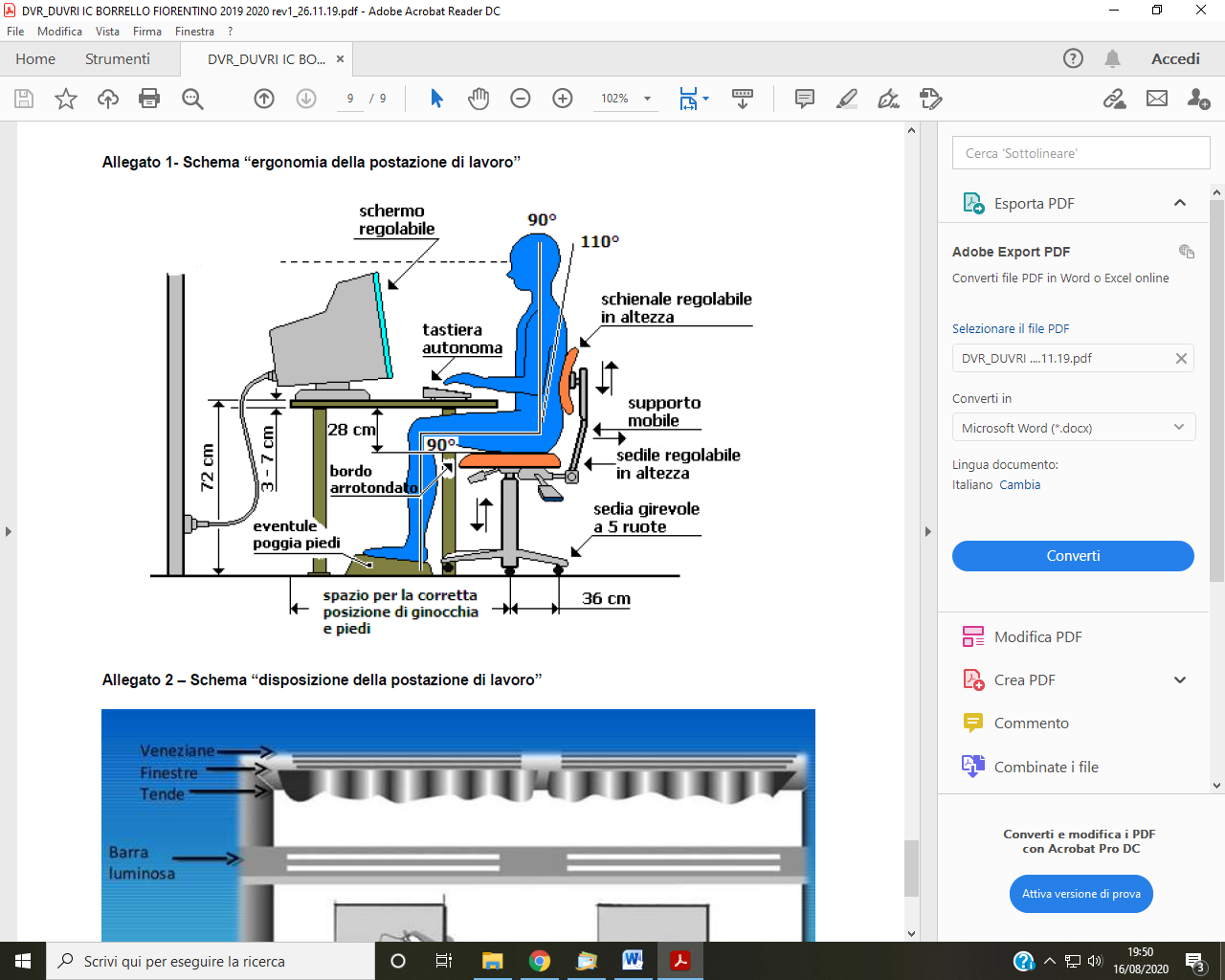 Definizione criteri concessione in comodato d’uso pc portatili CONSIGLIO DI ISTITUTODefinizione criteri e modalità per erogare la didattica digitale integrata (Collegio Docenti)Obiettivi:Cornice pedagogica e metodologica condivisaOmogeneità dell’offerta formativa dell’istituzione scolasticaCOLLEGIO DOCENTIRimodulazione progettazioni didattiche attraversoIndividuazione dicontenuti essenziali delle discipline (già presente nel curricolo verticale di istituto)nodi interdisciplinariapporti dei contesti non formali e informali all’apprendimentoALUNNI al centro del processo di insegnamento-apprendimento per sviluppareAUTONOMIARESPONSABILITA’ATTENZIONE agli ALUNNI PIU’ FRAGILICONSIGLI DI CLASSEAi consigli di classe e ai singoli docenti è demandato il compito di individuare gli strumenti per la verifica degli apprendimenti inerenti alle metodologie utilizzate. Si ritiene che qualsiasi modalità di verifica di una attività svolta in DDI non possa portare alla produzione di materiali cartacei, salvoparticolari esigenze correlate a singole discipline o a particolari bisogni degli alunni. I docenti avranno cura di salvare gli elaborati degli alunni medesimi e di avviarli alla conservazione all’interno degli strumenti di repository a ciò dedicati dall’istituzione scolastica(GSUITE O REGISTRO ELETTRONICO)CONSIGLIO DI CLASSEI docenti per le attività di sostegno, sempre in presenza a scuola assieme agli alunni, curanol’interazione tra tutti i compagni in presenza e quelli eventualmente impegnati nella DDI, nonché con gli altri docenti curricolari, mettendo a punto materiale individualizzato o personalizzato da far fruire all’alunno medesimo in incontri quotidiani con il piccolo gruppo e concorrono, in stretta correlazione con i colleghi, allo sviluppo delle unità di apprendimento per la classe.DOCENTI DI SOSTEGNOFinalità e obiettiviFinalità e obiettiviFinalità e obiettiviFinalità e obiettiviFinalità e obiettiviFinalità e obiettiviAGENDA 2030AGENDA 2030AGENDA 2030AGENDA 2030AGENDA 2030AGENDA 2030Obiettivo 4. Fornire un’educazione di qualità, equa ed inclusiva, e opportunità di apprendimento per tutti;Obiettivo 11. Rendere le città e gli insediamenti umani inclusivi, sicuri, duraturi e sostenibiliObiettivo 16. Promuovere società pacifiche e inclusive per uno sviluppo sostenibile;Obiettivo 4. Fornire un’educazione di qualità, equa ed inclusiva, e opportunità di apprendimento per tutti;Obiettivo 5. Raggiungere l’uguaglianza di genere ed emancipare tutte le donne e le ragazze;Obiettivo 3. Assicurare la salute e il benessere per tutti e per tutte le etàObiettivo 4. Fornire un’educazione di qualità, equa ed inclusiva, e opportunità di apprendimento per tutti;Obiettivo 12. Garantire modelli sostenibili di produzione e di consumoObiettivo 13. Promuovere azioni, a tutti i livelli, per combattere il cambiamento climatico;Obiettivo 14. Conservare e utilizzare in modo durevole gli oceani, i mari e le risorse marine per uno sviluppo sostenibiliObiettivo 15. Proteggere, ripristinare e favorire un uso sostenibile dell’ecosistema terrestreRecupero e potenziamentoCittadinanza e costituzioneCittadinanza digitaleEducazione alla saluteEducazione al rispetto e alla valorizzazione del patrimonio culturaleL’ambiente e l’ecosostenibilità. There is not a planet BFare in modo che tutti gli alunni raggiungano i traguardi di competenza del curricolo nei suoi ASPETTI ESSENZIALI (prescritti dalle Indicazioni Nazionali del 2012) al livello basePotenziare il raggiungimento di alcuni traguardi di competenzaPotenziare l’insegnamento dell’italiano come L2Perseguire risultati in relazione aRESPONSABILITA’ (etica della responsabilità)CONSAPEVOLEZZAIMPEGNOLEALTA’LEGALITA’RISPETTOValorizzare il DIRITTO ALLA PAROLA = È attraverso la parola e il dialogo tra interlocutori che si rispettano reciprocamente, infatti, che si costruiscono significati condivisi e si opera per sanare le divergenze, per acquisire punti di vista nuovi, per negoziare e dare un senso positivo alle differenze così come per prevenire e regolare i conflittiArgomentare per rispettare il punto di vista dell’altroPromuovere il valore del rispetto delle regolePromuovere il rispetto per sé e per l’altro: il valore della LEALTA’Conoscere e utilizzare la tecnologia in modo CONSAPEVOLE eRESPONSABILEUtilizzo CONSAPEVOLE e RESPONSABILE della rete: saper cercaresaper sceglierevalutare le informazioniusarle responsabilmenteUtilizzare il pensiero computazionale: procedure ed algoritmi accompagnati daRIFLESSIONERICOSTRUZIONE METACOGNITIVAESPLICITAZIONE e GIUSTIFICAZIONE delle SCELTEUtilizzare mezzi e forme di comunicazione appropriati per un determinato contestoConoscere e rispettare norme di comportamento per utilizzo tecnologie digitaliConoscere i rischi degli ambienti digitaliPrevenire le dipendenzePromuovere una equilibrata crescita affettivaRiflettere sui cambiamenti del proprio corpo, accettarli e viverli serenamente come espressione della crescita e del processo di maturazione di ogni personaRiflettere sul valore che l’immagine di sé assume nel gruppo dei pariPromuovere corretti stili di vitaFruire in modo consapevole dei beni artistici, ambientali e culturali,: le nuove tecnologie per la fruizione dei beni culturaliriconoscendone il valore per l’identità sociale e culturale e comprendendone la necessità della salvaguardia e della tutela.Conoscere il passato per vivere in modo consapevole il presenteConoscere il territorio per tutelarlo – gestire e tutelare l’ambiente con uno sguardo consapevole al futuroUtilizzando le risorse e le possibilità offerte dalle nuove tecnologieTutelare il proprio contesto ambientale, le identità delle produzioni e delle eccellenze territoriali e agroalimentariAcquisire formazione di base in materia di protezione civileRilevare fenomeni, porre domande, costruire ipotesi, osservare, sperimentare, raccogliere dati, formulare ipotesi, verificarleCriteri per renderla sostenibileDocentiAlunniGenitoriCriteri per renderla sostenibileLa Dad è sostenibile peri docenti- quando l’azione didattica è condivisa e valutata dal gruppo cioè in presenza di una rete di insegnanti che collaborano;- quando l’azione degli insegnanti è integrata all’azione delle famiglie (patto);- quando i docenti hanno una formazione di base che consenta loro di utilizzare gli strumenti tecnologici;- quando i docenti possono contare eventualmente su un supporto tecnico (figura di riferimento per la didattica digitale)La Dad è sostenibile per gli alunni - quando c’è una diversificazione nella modalità delle proposte affinché ciascuno possa trovare il canale più congeniale al proprio livello di sviluppo e ai propri bisogni emotivi;- quando i tempi delle proposte sono breviLa Dad è sostenibile per i genitori - quando da parte della scuola c’è chiarezza nella comunicazione;- quando al genitore non è richiesto di sostituirsi al maestro (rispetto dei ruoli)Criteri per renderla sostenibileDocentiStabile orari per le attività e i contatti con le famiglie.Stabilire modalità di contatti con le famiglie (mail, telefono, chat di classroom…)Per consentire una migliore correzione, Inviare alle insegnanti compiti scritti in modo comprensibile (ad esempio, no all’invio di foto sfocate con WhatsApp).AlunniCostituzione di un orario che non sia troppo  impegnativo.GenitoriMaggiore utilizzo del libro di testo per le classi che lo hanno scelto.Scelta di attività che non necessitino troppo dell’intervento dei genitori.Non mettere le famiglie nelle condizioni di dover stampare in continuazione materiale (impegnativo e dispendioso).Cercare di non usare ambienti di apprendimento troppo diversi.Possibilità di invio di semplici tutorial per il funzionamento tecnico delle piattaforme.Criteri per renderla sostenibileDocentiCreazione di un calendario con gli orari delle lezione e la restituzione dei lavoriCreazione di una piattaforma condivisa da tutto il gruppo classeCreazione di attività semplici e accattivantiCollaborazione chiara ed efficace con le famiglieAlunniStrumentazione adeguata per seguire le lezioni a distanza e inviare il lavoro svoltoPartecipazione attiva alle attività proposteMaggiore condivisione delle attività svolte in maniera autonoma ( ricerche, esperimenti,…)GenitoriConoscenza più approfondita degli strumenti digitali utilizzatiMaggior collaborazione con le insegnantiMaggiore attenzione nel seguire gli orari e i tempi di lavoro stabilitiLa didattica a distanza deve essere INCLUSIVACriteri per renderla inclusivaaccertamento della qualità dei dispositivi e della disponibilità di connessioneaccertamento della capacità di impiegoaccertamento della comprensione delle consegneselezione dei contenutichiarezza e semplificazione della consegnadilatazione del tempo della risposta dove siano accertate (con certificazione o no) difficoltàrichieste operative adeguate ai tempi e alle specificità personaliflessibilità nella verifica degli apprendimenti (ad es. assecondare le modalità di risposta degli alunni con prove corrispondenti...)utilizzo di guide e modelli di lavoro resi disponibiliproposta di attività diversificate in base ai livelli di competenza presenti nelle classi, ai diversi modi di apprendere e ai diversi bisogni degli alunnipotenziamento, ogni volta che è possibile, della relazione diretta (interlocuzione con l’alunno privilegiata rispetto alla semplice consegna di materiale di lavoro...)monitoraggio del livello di comprensione raggiuntoaltro…La didattica a distanza deve essere sostenibile perCriteri per renderla sostenibiledocentilimite orario: deve essere concordato un tempo per le lezioni, per la restituzione dei materiali, per indicazioni, richieste ecc. oltre il quale tali operazioni e interventi non possono essere accoltidevono essere concordati canali e strumenti di comunicazione in quantità tale da non rendere dispersivo il recupero dei materiali e costringere gli insegnanti, tanto più con molte classi, a verificarne la restituzione attraverso troppi mezzialunnilimite orario (come per docenti)richiesta di impiego di strumenti consueti (libri di testo acquistati dalle famiglie, non troppi allegati né troppo corposi...)consegne essenziali e semplici (non lunghe né troppo articolate, tanto più che gli esperti segnalano che una consegna declinata in tanti passaggi costituisce una difficoltà e non un aiuto per gli alunni, in tal caso costretti a concentrarsi su troppo elementi)verifica che la durata di eventuali video e/o audio sia compatibile con le possibilità di attenzione dei fruitorivalutazione dell'adeguatezza dei tempi dell'unità (non oltre i 45 minuti di lezione effettiva)...genitoriproposte della scuola tali da richiedere una collaborazione misurata, non carichi di responsabilità e di lavoro eccessiviattenzione della scuola al contesto (culturale, economico, Paese di provenienza…)ricerca di dialogo e di modalità di relazione che non inducano nelle famiglie la percezione di un giudizio o di un rimprovero)...          LUNEDÌ          LUNEDÌ       MARTEDÌ       MARTEDÌ    MERCOLEDÌ    MERCOLEDÌ      GIOVEDÌ      GIOVEDÌ      VENERDÌ      VENERDÌ    1°A    1°B    1°A   1°B   1°A    1°B   1°A    1°B   1°A    1°B    ore 9-9:45PERRONE ANNA PAOLA  ore10:30-11:15GRILLO ELIANA  ore 9-9:45GRILLO ELIANA ore10:30-11:15TASSI GIAN NICOLA  ore 9-9:45GRILLO ELIANA ore10:30-11:15TASSIGIAN NICOLA  ore 9-9:45PERRONE ANNA PAOLA ore10:30-11:15GRILLO ELIANA  ore 9-9:45GRILLO ELIANA ore10:30-11:15PERRONE ANNA PAOLA/BIANCHI SARA°    ore 9-9:45PERRONE ANNA PAOLA /BIANCHI SARA °ore10:30-11:15GRILLO ELIANA  ore 9-9:45PERRONE ANNA PAOLAore10:30-11:15BIANCHI SARA   ore 9-9:45GRILLO ELIANA/PERRONE ANNA PAOLA*ore10:30-11:15BIANCHI    SARA   ore 9-9:45GRILLO ELIANA/PERRONE ANNA PAOLA*ore10:30-11:15BIANCHI SARA   ore 9-9:45PERRONE ANNA PAOLA ore10:30-11:15BIANCHI SARAOrario LunedìMartedìMercoledìGiovedì Venerdì 9:00 - 9.50MENINI  PAOLADOCENTE XMENINI PAOLAMENINI PAOLAMENINI PAOLA9.50 - 10.00intervallointervallointervallointervallointervallo10.00 - 10.50MENINI PAOLAMENINI  PAOLADOCENTE XMENINI PAOLATASSI NICOLA10.50 - 11.00intervallointervallointervallointervalloIntervallo11.00 - 11.50DOCENTE XPASTORINO ELISADOCENTE XMENINI PAOLAMENINI PAOLALUNEDÌLUNEDÌMARTEDÌMARTEDÌMERCOLEDÌMERCOLEDÌGIOVEDÌGIOVEDÌVENERDÌVENERDÌ3^A3^B3^A3^B3^A3^B3^A3^B3^A3^B9:00 – 9:45BASCHIERACARLINI Gruppo classeLEONCINIVARINIGruppo classeBASCHIERACARLINI Gruppo classeLEONCINIVARINIGruppo classeBASCHIERACARLINI Gruppo classeLEONCINIVARINIGruppo classeLEONCINIGruppo classeVARINIGruppo classeBASCHIERACARLINI Gruppo classeLEONCINIVARINIGruppo classe10:00 – 10:45CARLINIGruppo classeLEONCINIGruppo AVARINIGruppo BBASCHIERAGruppo classeVARINIGruppo classeCARLINIGruppo classeLEONCINIGruppo classeTASSIGruppo classeLEONCINIGruppo classeBASCHIERAGruppo ACARLINIGruppo BLEONCINIGruppo AVARINIGruppo B11:15 – 12:00CARLINIGruppo classeLEONCINI Gruppo BVARINIGruppo ABASCHIERAGruppo classeVARINIGruppo classeCARLINIGruppo classeLEONCINIGruppo classeCARLINIGruppo classeTASSIGruppo classeBASCHIERAGruppo BCARLINIGruppo ALEONCINI Gruppo BVARINIGruppo ALUNEDìMARTEDìMERCOLEDìGIOVEDìVENERDì8,30-9,15Pausa9,30-11Elisa Pastorino8,30-9,15Pausa9,30-11Maria Arimane8,30-9,15Pausa9,30-11Elisa Pastorino8,30-9,15Maria Arimane9,30-10,15Elisa Pastorino8,30-9,15Pausa9,30-11Maria Arimane14,30-15,30 IRCOrario LunedìMartedìMercoledìGiovedì Venerdì 9:00 – 9.45ODDONE GAIAPASTORINO ALEPASTORINO ALEPASTORINO ALE PASTORINO ALE9.45-10intervallointervallointervallointervallointervallo10:00 -10:45ODDONE GAIARAVERA ANGELAPASTORINO ALEODDONE GAIAODDONE GAIA10.45-11intervallointervallointervallointervalloIntervallo11.00-11.45PASTORINO ALEODDONE GAIAODDONE GAIA ODDONE GAIA TASSI NICOLAOrario LunedìMartedìMercoledìGiovedì Venerdì 9:00 – 9.45 SARTORI SERENARAVERA ANGELASARTORI SERENABASCHIERA DANIELASARTORI SERENA9.45-10intervallointervallointervallointervallointervallo10:00 -10:45BASCHIERA DANIELASARTORI SERENAODDONE GAIA SARTORI SERENASARTORI SERENA10.45-11intervallointervallointervallointervallo11.00-11.45ODDONE GAIASARTORI SERENASARTORI SERENA14.15-15.00SARTORI SERENA15.15-16.00TASSI NICOLAScuola PrimariaScuola PrimariaSc Secondariaclasse 1^Classi 2^-3^-4^-5^classi 1^-2^-3^italiano243storia- geografia111inglese112francese1matematica-scienze143tecnologia111ed immagine/arte111ed suono/musica111ed fisica111religione111101515ABCDSempre con puntualità Quasi sempre con puntualità Con alcuni giorni di ritardo o talvolta non vengono consegnate Con molto riardo o non vengono consegnate ABCDSono svolte rispettando le consegne ( sia per lo svolgimento sia per la restituzione) in modo completo e accurato Sono svolte rispettando quasi sempre le consegne e  in modo abbastanza completo e  curato Sono svolte con poco rispetto delle consegne,  con poca cura e non sempre in modo completo Sono svolte non rispettando le consegne e in modo affrettato e incompleto ABCDPartecipa attivamente  Quasi sempre partecipa Interviene poco, raramente partecipa Non interviene, non partecipa Attività svolte con l’intero gruppo classeAttività svolte nel piccolo gruppoAttività individualizzateABCDSi comporta in modo corretto, rispettando le regole decise dal gruppo in collegamento Si comporta in modo abbastanza corretto, rispettando quasi sempre  le regole decise dal gruppo in collegamentoHa comportamenti poco rispettosi delle regole Non si comporta in modo corretto ed è di ostacolo allo svolgimento dell’attività on line Attività svolte con l’intero gruppo classeAttività svolte nel piccolo gruppoAttività individualizzateValutazione I quadrimestreEventuali valutazioni relative a periodo di didattica in presenza nel II quadrimestreOsservazioni raccolte in periodo di DADValutazione II quadrimestreContesto: Traguardi (da raggiungere al termine della Scuola Secondaria di I grado)Certificazione Competenze (Competenza n° 4)Obiettivi da perseguire ritenuti IRRINUNCIABILIÈ consapevole che nella realtà virtuale e in ambito tecnologico valgono le regole di interazione e di comunicazione del vivere civile.    Sa rivolgersi all’adulto in caso di preoccupazione/difficoltà circa materiali pervenuti in rete o contatti in cui é coinvolta/o attraverso le tecnologie ON LINE.Utilizza con consapevolezza e responsabilità le tecnologie per ricercare, produrre ed elaborare dati e informazioni, per interagire con altre persone, come supporto alla creatività e alla soluzione di problemi. Usare con cura i dispositivi tecnologici (HARDWARE) affidati.Riconoscere comportamenti accettabili/inaccettabili nell’uso della tecnologia digitale.Rispettare le regole della pubblicazione e condivisione dei contenuti digitali (inerenti a privacy, netiquette, esplicitazione della sitografia)ObiettiviAl termine della classe primaAl termine della classe secondaAl termine della classe terzaUsare con cura i dispositivi tecnologici (HARDWARE) affidatiSapere utilizzare una postazione e uno strumento affidato prestando attenzione alla pulizia, all’ordine, alla protezione da colpi o cadute.Sapere chiedere supporto in caso di difficoltà, prevenendo ogni possibile danneggiamento agli strumenti e preservando l’integrità del compito affidato.(Si presume che nel corso del primo anno i docenti accompagnino gli alunni a comprendere il valore civico di un’archiviazione ordinata nei pc a disposizione delle diverse classi.A partire dal secondo anno ci si aspetta che - salvo esplicite indicazioni dei docenti - gli alunni procedano a liberare autonomamente il desktop, scegliendo opportuni luoghi per l’archiviazione del proprio lavoro).Sapere utilizzare una postazione e uno strumento affidato prestando attenzione alla pulizia, all’ordine, alla protezione da colpi o cadute.Al termine di un’attività a pc, lasciare la postazione e lo spazio del desktop come lo si é trovato, rimuovendo le tracce del proprio lavoro.Sapere chiedere supporto in caso di difficoltà, prevenendo ogni possibile danneggiamento agli strumenti e preservando l’integrità del compito affidato.Sapere utilizzare una postazione e uno strumento affidato prestando attenzione alla pulizia, all’ordine, alla protezione da colpi o cadute.Al termine di un’attività a pc, lasciare la postazione e lo spazio del desktop come lo si é trovato, rimuovendo le tracce del proprio lavoro.Sapere chiedere supporto in caso di difficoltà, prevenendo ogni possibile danneggiamento agli strumenti e preservando l’integrità del compito affidato.Riconoscere comportamenti accettabili/inaccettabili nell’uso della tecnologia digitaleI docenti che utilizzano l’ambiente della piattaforma e operano con classi virtuali accompagneranno gli alunni a riconoscere i comportamenti appropriati e non a proposito della gestione degli spazi digitali comuni.I ragazzi che utilizzano la classe virtuale conosceranno i comportamenti idonei alla comunicazione e alla diffusione delle informazioni e dei contenuti in piattaforma.Riconoscere nelle modalità di comunicazione on line situazioni che possono addurre disagio, offesa, prevaricazione (cyberbullismo).Conoscere le norme di sicurezza che occorre adottare nella comunicazione on line per proteggere la propria integrità e i dati personali.Rispettare le regole della pubblicazione e condivisione dei contenuti digitali (inerenti a privacy, netiquette, esplicitazione della sitografia)-Nel corso della classe seconda si avvierà il rispetto del “galateo” della rete, esplicitando i “buoni” e i “cattivi esempi” di pubblicazione incontrati nelle attività di esplorazione del web o commentando insieme agli alunni eventuali esperienze di comunicazione attraverso i social.Conoscere le regole inerenti alla pubblicazione e diffusione di contenuti digitali:sapere rispettare le norme della privacy; sapere elencare i siti/fonti digitali utilizzati nella ricerca di contenuti confluiti in un elaborato;sapersi esprimere nel rispetto della correttezza linguistica e delle norme del vivere civile.Certificazione Competenze(Competenza n° 4)Dimensione(dal curriculum digitale)CriterioIndicatoriObiettivi da perseguire ritenuti IRRINUNCIABILIUtilizza con consapevolezza e responsabilità le tecnologie per ricercare, produrre ed elaborare dati e informazioni, per interagire con altre persone, come supporto alla creatività e alla soluzione di problemi. ETICA - CITTADINANZA DIGITALE: gestione consapevole responsabile dei mezzi informatici(assumere un comportamento responsabile nei confronti di strumenti e persone;iniziare ad assumere un atteggiamento critico nei confronti di funzioni, potenzialità e limiti della tecnologia attuale).Usare con responsabilità le tecnologie.Prestare attenzione ai dispositivi tecnologici affidati.Usare con cura i dispositivi tecnologici (HARDWARE) affidati.Utilizza con consapevolezza e responsabilità le tecnologie per ricercare, produrre ed elaborare dati e informazioni, per interagire con altre persone, come supporto alla creatività e alla soluzione di problemi. ETICA - CITTADINANZA DIGITALE: gestione consapevole responsabile dei mezzi informatici(assumere un comportamento responsabile nei confronti di strumenti e persone;iniziare ad assumere un atteggiamento critico nei confronti di funzioni, potenzialità e limiti della tecnologia attuale).Usare con responsabilità le tecnologie.Comportarsi responsabilmente nell’utilizzo della tecnologia digitale.Riconoscere comportamenti accettabili/inaccettabili nell’uso della tecnologia digitale.Solo per le classi seconda e terzaRispettare le regole della pubblicazione e condivisione dei contenuti digitali (inerenti a privacy, netiquette, esplicitazione della sitografia)Certificazione Competenze(Competenza n° 4)Dimensione(dal curriculum digitale)CriterioIndicatoriLivelliLivelliLivelliLivelliCertificazione Competenze(Competenza n° 4)Dimensione(dal curriculum digitale)CriterioIndicatoriAvanzato  10/9Intermedio  8/7Base  6Iniziale/non autonomo  5/4Utilizza con consapevolezza e responsabilità le tecnologie per ricercare, produrre ed elaborare dati e informazioni, per interagire con altre persone, come supporto alla creatività e alla soluzione di problemi. ETICA - CITTADINANZA DIGITALE: gestione consapevole responsabile dei mezzi informatici(assumere un comportamento responsabile nei confronti di strumenti e persone;iniziare ad assumere un atteggiamento critico nei confronti di funzioni, potenzialità e limiti della tecnologia attuale).Usare con responsabilità le tecnologie.Prestare attenzione ai dispositivi tecnologici affidati.Utilizza la postazione di lavoro e lo strumento affidato prestando attenzione all’ordine e alla protezione.Chiede spontaneamente supporto in caso di difficoltà.Nella maggior parte delle situazioni presta attenzione all’ordine e alla protezione dello strumento affidato e della  postazione di lavoro.Ha bisogno di essere accompagnata/o nell’utilizzo appropriato della postazione di lavoro e dello strumento affidato.Non cura ordine e pulizia della postazione di lavoro e presta poca attenzione al dispositivo affidato.Utilizza con consapevolezza e responsabilità le tecnologie per ricercare, produrre ed elaborare dati e informazioni, per interagire con altre persone, come supporto alla creatività e alla soluzione di problemi. ETICA - CITTADINANZA DIGITALE: gestione consapevole responsabile dei mezzi informatici(assumere un comportamento responsabile nei confronti di strumenti e persone;iniziare ad assumere un atteggiamento critico nei confronti di funzioni, potenzialità e limiti della tecnologia attuale).Usare con responsabilità le tecnologie.Comportarsi responsabilmente nell’utilizzo della tecnologia digitale.Rispetta le regole concordate, adotta comportamenti appropriati e riconosce quelli inadeguati nella gestione degli ambienti digitali condivisi.Spesso rispetta le regole e si comporta in modo appropriato nella gestione degli ambienti digitali condivisi.Con la guida/sollecitazione dell’insegnante  riconosce e corregge i comportamenti inadeguati alla gestione dell’ambiente digitale condiviso.Difficilmente si comporta in modo appropriato nella gestione degli ambienti digitali condivisi; anche se sollecitata/o, non si corregge.Certificazione Competenze(Competenza n° 4)Dimensione(dal curriculum digitale)CriterioIndicatoriLivelliLivelliLivelliLivelliCertificazione Competenze(Competenza n° 4)Dimensione(dal curriculum digitale)CriterioIndicatoriAvanzato  10/9Intermedio  8/7Base  6Iniziale/non autonomo  5/4Utilizza con consapevolezza e responsabilità le tecnologie per ricercare, produrre ed elaborare dati e informazioni, per interagire con altre persone, come supporto alla creatività e alla soluzione di problemi. ETICA - CITTADINANZA DIGITALE: gestione consapevole responsabile dei mezzi informatici(assumere un comportamento responsabile nei confronti di strumenti e persone; iniziare ad assumere un atteggiamento critico nei confronti di funzioni, potenzialità e limiti della tecnologia attuale).Usare con responsabilità le tecnologie.Prestare attenzione ai dispositivi tecnologici affidati.Utilizza la postazione di lavoro e lo strumento affidato prestando attenzione all’ordine e alla protezione.Al termine di un’attività riordina sempre lo spazio del desktop.Chiede spontaneamente supporto in caso di difficoltà.Nella maggior parte delle situazioni presta attenzione all’ordine e alla protezione dello strumento affidato e della  postazione di lavoro.              Su indicazione dell’insegnante, riordina lo spazio del desktop al termine di un’attività.Ha bisogno di essere invitata/o a utilizzare in modo appropriato la postazione di lavoro e lo strumento affidato.Non cura ordine e pulizia della postazione di lavoro e presta poca attenzione al dispositivo affidato.Utilizza con consapevolezza e responsabilità le tecnologie per ricercare, produrre ed elaborare dati e informazioni, per interagire con altre persone, come supporto alla creatività e alla soluzione di problemi. ETICA - CITTADINANZA DIGITALE: gestione consapevole responsabile dei mezzi informatici(assumere un comportamento responsabile nei confronti di strumenti e persone; iniziare ad assumere un atteggiamento critico nei confronti di funzioni, potenzialità e limiti della tecnologia attuale).Usare con responsabilità le tecnologie.Comportarsi responsabilmente nell’utilizzo della tecnologia digitale.Nell’ambito degli ambienti digitali condivisi, rispetta le regole concordate e adotta comportamenti idonei alla comunicazione e alla diffusione di informazioni/contenuti.Riconosce “buoni” e “cattivi esempi” di pubblicazione nelle attività di esplorazione del web.Nell’ambito degli ambienti digitali condivisi, spesso riconosce le regole e adotta comportamenti idonei alla comunicazione e alla diffusione di informazioni/contenuti.Non sempre rispetta le regole; non sempre adotta comportamenti idonei alla comunicazione e alla diffusione delle informazioni e dei contenuti.   Se sollecitata/o dall’insegnante, é disponibile a correggersi.Nell’ambito degli ambienti digitali condivisi, difficilmente rispetta le regole e adotta comportamenti poco idonei alla comunicazione e alla diffusione delle informazioni e dei contenuti.Anche se sollecitata/o, fatica a correggersi.Certificazione Competenze(Competenza n° 4)Dimensione(dal curriculum digitale)CriterioIndicatoriLivelliLivelliLivelliLivelliCertificazione Competenze(Competenza n° 4)Dimensione(dal curriculum digitale)CriterioIndicatoriAvanzato  10/9Intermedio  8/7Base  6Iniziale/non autonomo  5/4Utilizza con consapevolezza e responsabilità le tecnologie per ricercare, produrre ed elaborare dati e informazioni, per interagire con altre persone, come supporto alla creatività e alla soluzione di problemi. ETICA - CITTADINANZA DIGITALE: gestione consapevole responsabile dei mezzi informatici(assumere un comportamento responsabile nei confronti di strumenti e persone;iniziare ad assumere un atteggiamento critico nei confronti di funzioni, potenzialità e limiti della tecnologia attuale).Usare con responsabilità le tecnologie.Prestare attenzione ai dispositivi tecnologici affidati.Utilizza la postazione di lavoro e lo strumento affidato prestando attenzione all’ordine e alla protezione.Al termine di un’attività riordina sempre lo spazio del desktop.Chiede spontaneamente supporto in caso di difficoltà.Nella maggior parte delle situazioni presta attenzione all’ordine e alla protezione dello strumento affidato e della  postazione di lavoro.                 Su indicazione dell’insegnante, riordina lo spazio del desktop al termine di un’attività.Ha bisogno di essere sollecitata/o per utilizzare in modo appropriato la postazione di lavoro e lo strumento affidato.Non cura ordine e pulizia della postazione di lavoro e presta poca attenzione al dispositivo affidato.Utilizza con consapevolezza e responsabilità le tecnologie per ricercare, produrre ed elaborare dati e informazioni, per interagire con altre persone, come supporto alla creatività e alla soluzione di problemi. ETICA - CITTADINANZA DIGITALE: gestione consapevole responsabile dei mezzi informatici(assumere un comportamento responsabile nei confronti di strumenti e persone;iniziare ad assumere un atteggiamento critico nei confronti di funzioni, potenzialità e limiti della tecnologia attuale).Usare con responsabilità le tecnologie.Comportarsi responsabilmente nell’utilizzo della tecnologia digitale.Nell’ambito degli ambienti digitali:rispetta sempre  le regole concordatericonosce nelle modalità di comunicazione on line le situazioni che possono addurre disagio, offesa, prevaricazionerispetta le norme di sicurezza e della privacysa riportare con autonomia e completezza le fonti digitali utilizzate nella ricerca di contenuti confluiti in un elaboratosi esprime sempre nel rispetto della correttezza linguistica e delle norme del vivere civile.Nell’ambito degli ambienti digitali:spesso rispetta  le regole concordatedi solito riconosce nelle modalità di comunicazione on line le situazioni che possono addurre disagio, offesa, prevaricazionenella maggior parte delle situazioni rispetta le norme della sicurezza e della privacytalvolta necessita dell’invito del docente per riportare le fonti digitali utilizzate nella ricerca di contenuti confluiti in un elaboratogeneralmente si esprime nel rispetto della correttezza linguistica e delle norme del vivere civile.Nell’ambito degli ambienti digitali:più volte deve essere invitata/o a rispettare le regole concordate, ma é disponibile a correggersiriconosce nelle modalità di comunicazione on line alcune situazioni che possono addurre disagio, offesa, prevaricazionegli/le capita di non rispettare le norme di sicurezza e della privacyspesso necessita dell’invito del docente per riportare le fonti digitali utilizzate nella ricerca di contenuti confluiti in un elaboratoin diverse situazioni necessita della supervisione del docente per esprimersi nel rispetto della correttezza linguistica e delle norme del vivere civile.Nell’ambito degli ambienti digitali:non rispetta spontaneamente le regole concordate e fatica a correggersidifficilmente riconosce nelle modalità di comunicazione on line le situazioni che possono addurre disagio, offesa, prevaricazionegeneralmente trascura le norme per la sicurezza e per la privacysenza la guida del docente non riporta le fonti digitali utilizzate nella ricerca di contenuti confluiti in un elaboratonella maggior parte delle situazioni si esprime senza fare attenzione alla correttezza linguistica e alle norme del vivere civile.L’alunnoIl DocenteI genitoriIl DocenteI genitoriSi impegna a riprogettare, adattandolo, il percorso pensato in situazione di presenza mantenendo la coerenza metodologica.Si impegna ad utilizzare tutte le modalità disponibili per arrivare a più famiglie possibili.Si impegnano a mantenere un contatto con le insegnanti.Si impegnano a sostenere l'azione dell'insegnante e facilitare il proprio figlio ad usufruire delle proposte.Comportamenti che si configurano come mancanze disciplinariMancato rispetto di quanto previsto nella sezione del REGOLAMENTO PER GLI ALUNNI DELLA SCUOLA SECONDARIA DI I GRADO IN SITUAZIONE DI DIDATTICA A DISTANZA – LEZIONI IN DIRETTA AUDIO E VIDEOVariabili:FrequenzaEfficacia richiamiGravitàSanzioniOrgani competenti ad irrogarleAOccasionali, non insistenti mancanze Lievi, non graviEsempi:l’alunnosi collega in ritardo alla videolezione  per cause non legate a motivi tecnicinon ha tutto il materiale necessariointerrompe il docente o i compagni….Richiamo verbaleNota scritta comunicata ai genitori attraverso il Registro elettronico (equivalente alla nota sul diario in presenza)Docente di classeBReiterazioni rispetto al punto A, che dimostrano l’inefficacia del richiamo verbale e delle note scritteo situazioni di maggiore gravitàMancanze Ripetute o Inefficacia richiami verbali e nota comunicata attraverso il Registro elettronico  o Comportamenti di maggiore gravitàEsempi:Disturbo frequente durante le lezioni Comportamenti reiterati, che ostacolano  lo svolgimento delle videolezioni e il perseguimento delle finalità formative della scuolaComportamenti che non rispettano quanto  evidenziato in gialloNota scritta sul registro elettronico equivalente alla nota sul registro nei momenti in presenzaDocente di classeCReiterazioni rispetto al punto B, che dimostrano l’inefficacia della nota sul registro o situazioni di maggiore gravitàMancanze Ripetute o Inefficacia nota/e sul registro o Comportamenti di maggiore gravità – anche un singolo comportamento di particolare gravità o comportamenti di minore gravità, ma ripetuti, comportamenti che dimostrano inefficacia di sanzioni indicate ai punti A e BEsempi:Gravi scorrettezze verso i compagni, i docenti. Disturbo continuato durante le lezioni Mancanze plurime ai doveri di diligenza e puntualità (ripetersi di assenze e/o ritardi arbitrari o non giustificati)Comportamenti che non rispettano quanto evidenziato in azzurroConvocazione attraverso piattaforme/strumenti adeguati al contesto Sospensione di un giorno dalle attività in DAD corrispondente a un giorno di sospensione dalle attività durante le lezioni in presenzaConsiglio di classe tecnicoD. Recidiva dei comportamenti indicati al punto C, anche dopo l’assegnazione di un giorno di sospensione o situazioni di maggiore gravitàMancanze Ripetute o Inefficacia giorno di sospensione o Comportamenti di maggiore gravità – anche un singolo comportamento di particolare gravità o comportamenti di minore gravità, ma ripetuti, comportamenti che dimostrano inefficacia di sanzioni precedentemente irrogateEsempi:Riprese fotografiche e video e loro diffusioneCondivisione del link della videolezione con  persone estranee alla scuolaConvocazione attraverso piattaforme/strumenti adeguati al contesto Sospensione da 2 a 5 gg dalle attività in DAD corrispondente a equivalenti gg di sospensione dalle attività durante le lezioni in presenzaConsiglio di classe tecnicoE.Recidiva dei comportamenti indicati al punto D, anche dopo l’assegnazione di giorni di sospensione (da 2 a 5) o situazioni di maggiore gravitàMancanze Ripetute o Inefficacia giorni di sospensione o Comportamenti di maggiore gravità – anche un singolo comportamento di particolare gravità o comportamenti di minore gravità, ma ripetuti, comportamenti che dimostrano inefficacia di sanzioni precedentemente irrogateConvocazione attraverso piattaforme/strumenti adeguati al contesto Sospensione da 6 a 15 ggConsiglio di classe tecnicoF.Mancanze disciplinari particolarmente gravi e/o ripetute: reati che violano la dignità e il rispetto della persona umana o reati che violano la riservatezza personale (ad es. riprese e registrazioni audio-video non autorizzate e divulgate pubblicamente)) Sospensione di 15 gg o oltre i 15 ggConsiglio di Istitutola scuola concorda con la famiglia e, se occorre, con i servizi sociali e l’autorità giudiziaria, un percorso educativo mirato all’inclusione, alla responsabilizzazione ed al reintegro, ove possibile, nella comunità scolasticaQuando le mancanze disciplinari siano ripetute e non siano esperibili interventi per un reinserimento dello studente nella comunità durante l’anno scolastico, il Consiglio di Istituto può disporre l’allontanamento dello studente dalla comunità scolastica fino al termine dell’anno scolastico, la sua esclusione dallo scrutinio finale o la non ammissione all’esame di stato conclusivo del corso di studi.Rischi per la sicurezzai rischi per la sicurezza, o rischi infortunistici, sono quelli legati alpotenziale verificarsi di un incidente e/o infortunio a discapito delle persone addette ad un’attività lavorativa. Le conseguenze possono verificarsi a seguito di “impatto” con agenti di diversa natura (meccanica, elettrica, chimica, ecc…).Rischi per la salute:Fatica visivaDisturbimuscoloscheletriciStressrischi per la salute, o rischi igienico-ambientali, sono quelli legati alla potenziale compromissione dell’equilibrio biologico del personale addetto ad operazioni specifiche. Lo svolgimento di alcuni compiti, pertanto, può comportare l’emissione di fattori di rischio, di natura chimica, fisica e biologica, cui sono esposti i soggetti durante lo svolgimento dell’attività lavorativa. Le cause di tali rischi possono essere dovute a non idonee condizioni igienico – ambientali, alle caratteristiche del processo di lavoro e all’utilizzo di determinate modalità operative. I principali rischi per la salute del lavoratore/studente correlati all’utilizzo della Didattica a Distanza sono: fatica visiva (astenopia), disturbi muscolo-scheletrici, StressRischi trasversali:i rischi trasversali sono individuabili all’interno dell’articolazionedel rapporto operatore-organizzazione. Tale rapporto, soggetto ad interazioni di tipo fisiche, organizzative e psicologiche muoveall’interno di un più ampio “quadro” di possibili fonti e situazioni di rischio.